Муниципальное бюджетное общеобразовательное учреждение«Основная общеобразовательная школа №7 города Белово»ПУБЛИЧНЫЙ ДОКЛАДза 2017 – 2018 учебный годБелово 2018Раздел I. Краткая информационная справка омуниципальном бюджетном общеобразовательном учреждении«Основная общеобразовательная школа №7 города Белово»МБОУ ООШ №7 города Белово была открыта в декабре 1964 года. В сентябре 2010 года на базе школы открыты две дошкольные группы. Район удален от центральной части  города, поэтому образовательное учреждение является основным социально-культурным центром в поселке.Юридический адрес: ул. Фрунзе, 3, город Белово, Кемеровская область, 652603, Российская ФедерацияФактический адрес: ул. Фрунзе, 3, город Белово, Кемеровская область, 652603, Российская ФедерацияТелефоны: 8(38452) 9-11-07Факс: 9-11-07E-mail: school7_belovo@mail.ruГод основания: 1964Учредители: Администрация Беловского городского округа, ул. Советская, 21, город Белово, Кемеровская область, 652600, Российская Федерация Регистрация устава в ИФНС МРИ ФНС России №3 по Кемеровской области от 13.08.2009 года за государственным регистрационным номером (ОГРН 1024200544884)Свидетельство о государственной аккредитации: от 16.01.2015 года  № 2797  Лицензия: А №12662 от 18.05.2012г;Государственный статус (тип, вид): бюджетное общеобразовательное учреждение, основная общеобразовательная школаПроектная мощность - 600 человекРеальная наполняемость – 402 человек Анализ работы МБОУ ООШ №7 города Белово за 2017- 2018 учебный годОсновная цель образовательной политики МБОУ ООШ №7 города Белово в 2017-2018  учебном году – выполнение  ФЗ «Об образовании»: создание необходимых условий, обеспечивающих выполнение ФГОС; интенсивное использование инновационных механизмов развития системы образования; компетентностный подход, как основа формирования человеческого потенциала; удовлетворение запроса социума. Школа выполняет социальный заказ государства с ориентацией на образовательный запрос родителей и детей. Школа, исходя из государственной гарантии прав граждан на получение бесплатного начального общего, основного общего образования, осуществляет образовательный процесс, соответствующий двум уровням образования.В ходе анализа работы образовательного учреждения за 2016-2017 учебный год были выявлены вопросы, требующие обязательного и конкретного рассмотрения и решения в 2017-2018 учебном году. На основе результатов анализа были намечены задачи, сфокусированные на решение выявленных проблем, а также намечены мероприятия развития системы образования на уровнях обучения школы. ПРИОРИТЕТНЫЕ НАПРАВЛЕНИЯ ДЕЯТЕЛЬНОСТИПриоритетные направления деятельности МБОУ ООШ №7 города Белово определены требованиями модернизации образования, социальным заказом, возможностями педагогического коллектива и проблемами, выявленными в ходе анализа:Организация оптимального учебно - воспитательного процесса на базе личностно ориентированного подхода с учётом индивидуальных особенностей обучающихся, их интересов, образовательных возможностей, состояния здоровья.Создание условий, обеспечивающих всестороннее развитие личности обучающихся и повышение профессиональной компетентности педагогов.Внедрение новых технологий обучения и воспитания.Переход к новым образовательным стандартам.Разработка формы учета достижений учащихся по предметам, позволяющей проследить личные успехи и неудачи в усвоении учебного материала в соответствии с динамикой развития учащихся (портфолио обучающегося), электронные классные журналы, дневники.Развитие открытого информационного пространства школы.Совершенствование системы воспитательной работы и дополнительного образования как резерва профильной подготовки, социализация обучающихся.Обеспечение комплексной безопасности, сохранение и укрепление здоровья участников образовательного процесса.Расширять спектр форм и методов работы, как с одарёнными, так и слабоуспевающими, имеющими проблемы со здоровьем, в том числе, с ограниченной двигательной активностью (по мере необходимости), детьми.Пополнять и обогащать традиционную классно-урочную систему активными способами организации учебной, познавательной и развивающей деятельности: конференции, слёты, учебные игры, проекты, фестивали и другие.Формировать здоровьесберегающую образовательную среду, учитывающую адаптационные резервы школьников и обеспечивающие сохранение их психосоматического здоровья и духовно-нравственное развитие.Создавать условия продуктивного использования ресурса детства в целях получения образования, адекватного творческой индивидуальности личности и её позитивной социализации. КОНТИНГЕНТ ОБУЧАЮЩИХСЯ.Общая численность обучающихся на 01.09.2017 г. составила 429 человек. На конец 2017-2018 учебного года в школе обучалось 417 обучающихся, из них:          в начальной школе  - 207 обучающихся (9 классов),          в основной школе - 210 обучающийся (10 классов)           Контингент обучающихся за последние три  года можно проследить по таблице:Из таблицы  видно, что общая численность обучающихся и средняя наполняемость классов в школе  по сравнению с предыдущими годами в начальном и в основном звене повысилась.  УСПЕВАЕМОСТЬ.КАЧЕСТВО ЗНАНИЙ.Итоги учебного года выглядят следующим образом:Результаты текущего контроля успеваемости обучающихся по параллелям за текущий учебный год по четвертямВЫВОДЫ: Качественная успеваемость по школе в 2017-2018 учебном году составила:                      1 четверть – 42%, 2 четверть – 44%, 3 четверть – 45%, 4   четверть – 44%, за год – 50%                                           Абсолютная успеваемость по школе:                       1 четверть – 94 %, 2 четверть –  98%, 3 четверть –  94%, 4   четверть –  99%, за год – 99 %          В 9 классе с аттестатом особого образца закончил  1 обучающийся, в прошлом учебном году – 2 обучающихся.Результаты успеваемости по результатам промежуточной аттестации обучающихся за три учебных годаВЫВОДЫ: Качественная успеваемость: 2014-2015 учебный год - 43%,                                                                     2015- 2016 учебный год – 46%,                                                                    2016-2017 учебный год – 46%.                      Абсолютная успеваемость по школе составила:                        2014-2015 учебный год -  99%,                      2015- 2016 учебный год –  98%,                      2016-2017 учебный год –  99%.Из представленных  таблиц  видно, что качество обучения  в школе   повысилось, абсолютная успеваемость стабильна (3 человека переведены условно в следующий класс). Итоги и анализ проведения комплексных работ   в 1-х классах 1А класс:Низкий уровень –  0-6 баллов (6 человек – 24 %)Базовый   -    7-11  баллов (9 человек –  38  %)Повышенный -12-16 баллов ( 9  человек –  38 %)Справились:2. Работа с текстом (понимание и выполнение инструкции, умение находить необходимую информацию в тексте) 63 %3 Работа с текстом (знание структуры текста, умение списать текст и при необходимости исправлять ошибки) 71 %4. Работа с таблицей (умение выделять объекты в группы по определённым признакам, заполнять таблицу условными обозначениями) 71%5. Работа с задачей (умение строить схемы к задачам, умение решать текстовые задачи и оформлять решение и ответ) 79%6. Работа со словом ( умение различать мягкие, твёрдые согласные звуки и выделять буквы, которые их обозначают) 63 %7.Работа с текстом (умение находить необходимую информацию в тексте) 79%8. Умение объяснить смысл выражения, лексическое значение которого понятно из контекста 75%9. Смысловое чтение ( понять контекстное значение фразеологизма и дать ему правильное объяснение) 75%1Б класс:Низкий уровень –  0-6 баллов (1 человек –  4%)Базовый   -    7-11  баллов (10 человек – 40  %)Повышенный -12-16 баллов (14 человек –   56 %)Справились:2. Работа с текстом (понимание и выполнение инструкции, умение находить необходимую информацию в тексте) 80%3 Работа с текстом (знание структуры текста, умение списать текст и при необходимости исправлять ошибки) 76%4. Работа с таблицей (умение выделять объекты в группы по определённым признакам, заполнять таблицу условными обозначениями) 96%5. Работа с задачей (умение строить схемы к задачам, умение решать текстовые задачи и оформлять решение и ответ) 100%6. Работа со словом ( умение различать мягкие, твёрдые согласные звуки и выделять буквы, которые их обозначают) 80%7.Работа с текстом (умение находить необходимую информацию в тексте) 92%8. Умение объяснить смысл выражения, лексическое значение которого понятно из контекста 96%9. Смысловое чтение ( понять контекстное значение фразеологизма и дать ему правильное объяснение) 92%2А класс:                        Работу писали 20 человекПовышенный уровень (от 12до 16) – 12 (60%)  человек Базовый уровень  (от  7 до 11) –  7 (35%)  человекНизкий уровень  (от 0 до 6) – 1  (5%) человекЗатруднения:   В третьем задании каждого варианта проверяется наличие первичных представлений о частях речи (имени существительном и имени прилагательном), умение найти слова, обозначающие эти части речи  в  предложениях.     В одиннадцатом задании проверяется умение выделять родственные слова. Максимальная оценка 2Б класс:Работу писали 21 человекПовышенный уровень (от 12до 16) – 8(38%)  человек Базовый уровень         (от  7 до 11) – 12 (57%) человекНизкий уровень        (от 0 до 6) –  1 (5%) человекЗатруднения:   Во четвёртом задании каждого варианта проверяется наличие первичных представлений о частях речи (имени существительном и имени прилагательном), умение найти слова, обозначающие эти части речи  в  предложениях.         В двенадцатом и тринадцатом заданиях  каждого варианта-это задание на поиск   предложения, являющегося ответом на заданный вопрос. В заданиях оценивается уровень владения умением выборочного чтения, и умением правильно выделить предложение.2В классРаботу писали 18 человек Повышенный уровень (от 12до 16) – 6 (33%) человек Базовый уровень         (от  7 до 11) – 4 (22%) человекНизкий уровень        (от 0 до 6) – 8 (44%) человекЗатруднения:   Во втором  задании каждого варианта проверяется наличие первичных представлений о частях речи (имени существительном и имени прилагательном), умение найти слова, обозначающие эти части речи  в  предложениях.      В четвёртом задании проверяется умение выделять родственные слова.   В пятом задании  каждого варианта-это задание на поиск   предложения, являющегося ответом на заданный вопрос. В задании оценивается уровень владения умением выборочного чтения, и умением правильно выделить предложение.3А класс:Работу писали 24 человекаПовышенный уровень (14-21 баллов) – 9 (38%)Базовый уровень   (7-13 баллов)  - 10 (42%)Низкий уровень     (0-6 баллов)  - 5 (21%)Затруднения: В одиннадцатом задании проверяется умение составлять план текста.  В тринадцатом задании проверяется умение проводить сравнение объектов.  В четырнадцатом задании проверяется умение составлять задачу, используя данные.  3 Б класс:Работу писали 22 человекаПовышенный уровень (14-21 баллов) – 3(14%)Базовый уровень   (7-13 баллов)  - 12 (54%)  Низкий уровень     (0-6 баллов)  - 7 (32%)Затруднения: В одиннадцатом задании проверяется умение составлять план текста.  В двенадцатом задании проверяется умение составлять описание природного явления.  В тринадцатом задании проверяется умение проводить сравнение объектов.  В четырнадцатом задании проверяется умение составлять задачу, используя данные.  Результаты  итоговой  проверки техники чтения:Результаты ВПР и итоговые отметки обучающихся ОО за три учебных года (чел./%)(отдельно по каждой параллели)4 класс   Типы заданий (темы, разделы), в которых обучающиеся допустили наибольшее количество ошибок/не справились  Русский язык:1.Совершенствование видов речевой деятельности (чтения, письма), обеспечивающих эффективное овладение разными учебными предметами; овладение основными нормами литературного языка (орфографическими, пунктуационными);   53% стремление к речевому самосовершенствованию.2.Умение распознавать основную мысль текста при его письменном предъявлении; адекватно формулировать основную мысль в письменной форме, соблюдая нормы построения предложения и словоупотребления.      60% Определять тему и главную мысль текста3. Умение распознавать имена существительные в предложении, распознавать грамматические признаки имени существительного. Распознавать грамматические признаки слов, с учетом совокупности   62% выявленных признаков относить слова к определенной группе основных частей речи 4. Умение на основе данной информации  и собственного жизненного опыта обучающихся определять конкретную жизненную ситуацию для адекватной интерпретации данной информации,соблюдая при письме изученные орфографические и             77%пунктуационные нормы. Интерпретация содержащейся в тексте информации Математика:1.Умение решать текстовые задачи. Читать, записывать и сравнивать величины (массу, время, длину, площадь, скорость), используя основные единицы измерения величин и соотношения между ними   54%2.Овладение основами пространственного воображения. Описывать взаимное расположение предметов в пространстве и на плоскости.  56%3.Овладение основами логического и алгоритмического мышления.                     75%4. Выполнять письменно действия с многозначными числами (сложение, вычитание, умножение и деление на однозначное,                             62%двузначное числа в пределах 10 000) с использованием таблиц сложения и умножения чисел, алгоритмов письменных арифметических действий (в том числе деления с остатком)Окружающий мир:1.Сравнивать между собой объекты, описанные в тексте, выделяя 2-3 существенных признака; проводить несложные наблюдения в окружающей среде и ставить опыты, используя простейшее лабораторное оборудование              81%2.Сформированность уважительного отношения к России, своей семье, культуре нашей страны,её совре менной жизни;готовность  излагать свое мнение и аргументировать свою точку зрения;осознанно строить речевое высказывание в соответствии с задачами коммуникации. Будут сформированы основы гражданской идентичности, своей этнической принадлежности в форме осознания «Я» как члена семьи, представителя народа, гражданина России                         61%3. Сформированность уважительного отношения к родному краю;осознанно строить речевое высказывание в соответствии с задачами коммуникации.         64%Результаты  проведения  ВПР по русскому языку 2 классы5 классыСводная таблица результатов  ВПР по предметам В целом по школе наблюдается стабильность  уровня качества знаний. Педагогический коллектив школы прилагает  значительные усилия   для успешного освоения федерального государственного  стандарта образования учащимися. В течение  учебного года в школе осуществлялся педагогический мониторинг, одним из основных этапов которого является отслеживание и анализ качества обучения и образования по ступеням образования, анализ уровня промежуточной и итоговой аттестации по предметам с целью выявления недостатков в работе педагогического коллектива по обучению учащихся и их причин. Педагогический коллектив школы стремится к тому, чтобы в процессе обучения  в наибольшей степени были реализованы способности, возможности, потребности  и интересы каждого обучающегося, чтобы каждый ученик смог осуществить  осознанный выбор индивидуальной образовательной и профессиональной траектории.   Анализ результатов государственной (итоговой) аттестации по образовательным программам основного общего образования выпускников 9  классаВ течение 2017-2018 учебного года в школе велась целенаправленная, планомерная, систематическая подготовка участников педагогического процесса к ГИА-9. В соответствии с нормативно-правовыми документами по организации и проведению ГИА-9, был разработан план-график подготовки учащихся  к ОГЭ, который был вынесен на  обсуждение методических  предметных объединений школы и утвержден директором школы. В соответствии с данным планом директор, заместитель директора,  методические объединения, также составили планы работы по подготовке учащихся к государственной итоговой аттестации. В течение  2017-2018 учебного года для учителей-предметников проводились  совещания, на которых были  рассмотрены результаты ОГЭ 2017 года. В начале 2017-2018 учебного года сформирована база данных по обучающимся школы для сдачи ОГЭ-2018, которая обновлялась в течение года, оформлен информационный стенд, посвященный ГИА-9, а так же информационные стенды в предметных кабинетах. Учителя-предметники уделяли большое внимание разбору различных вариантов тестовых заданий на уроках, элективных курсах, дополнительных и индивидуальных занятиях. Проведены внутришкольные пробные экзамены по русскому языку и математике, а также предметам по выбору в форме и по материалам ОГЭ.    	 В течение года осуществлялось постоянное информирование обучающихся 9 класса и их родителей по вопросам подготовки к ГИА-9 через родительские и ученические собрания, на которых они знакомились с перечнем нормативно-правовой документации, методическими рекомендациями по организации деятельности выпускников во время подготовки и прохождения ГИА. Данная информация зафиксирована в протоколах родительских и ученических собраний.        До сведения обучающихся и их родителей своевременно доводились результаты  диагностических работ, учителя-предметники проводили анализ работ с целью выявления причин неудач обучающихся и устранения пробелов в знаниях, на протяжении года проводились корректировки  работы планов мероприятий по подготовке к ГИА-9.         Вопрос подготовки к ГИА-9 в течение года был на внутришкольном контроле. Просматривалась работа с бланками, КИМами, посещаемость занятий  обучающимися, наличие информационных уголков в классах, организация подготовки к ОГЭ на уроках и индивидуальных занятиях. В соответствии с планом внутришкольного контроля администрацией школы были проведены тематические проверки и проанализирована работа по следующим показателям:выполнение общеобразовательных программ в выпускных классах;организация повторения учебного материала;соответствие уровня знаний выпускников 9-х классов обязательному минимуму содержания основного общего образования  готовность ОУ к проведению государственной итоговой аттестации;выполнение указаний к ведению классного журнала, устранение замечаний по ведению журнала;система учета знаний учащихся; выполнение требований к заполнению аттестатов и приложений к ним.Сочетание административного контроля с самоконтролем и самоанализом деятельности педагогов позволило достичь достаточного уровня подготовки к государственной  итоговой  аттестации и способствовало её организованному проведению.             Помимо ВШК систематически велась работа по участию выпускников 9  классов в репетиционных экзаменах по: русскому языку и математике, физике, биологии, химии, географии, обществознанию, литературе, информатике и ИКТ;С выпускниками проводились инструктажи по заполнению экзаменационных материалов, учителя – предметники использовали бланки для заполнения при проведении текущих проверок, срезов.Проверяя данное направление подготовки к государственной итоговой аттестации отмечаем: строгое соблюдение порядка проведения государственной итоговой аттестации основного  общего образования. составление диагностических карт и таблиц для сбора, обработки следующих сведений:результаты ОГЭ по русскому языку и математики;распределение выпускников;анализ уровня подготовки и проведения государственной итоговой аттестации;сравнение результатов обучения выпускников по итогам года и результатов экзаменов;динамика результатов государственной итоговой аттестации выпускников за несколько лет;итоги государственной итоговой аттестации выпускников. На заседании ШМО рассматривались вопросы: Ознакомление с нормативно-правовыми актами, регулирующими порядок проведения государственной итоговой аттестации выпускников; Анализ качества образования обучающихся 9 классов за учебный год.Допущено к государственной итоговой аттестации в форме ОГЭ 47 обучающихся 9-х классов,обучающихся сдающих экзамен в форме ГВЭ не было.Все обучающиеся (кроме двоих, оставленных на повторное обучение в предыдущем году) 9 класса сдавали два обязательных экзамена по русскому языку и математике, два экзамена по выбору в  форме ОГЭ с использованием контрольно- измерительных материалов (комплексы заданий стандартизированной формы).  Информация о выборе предметов обучающимися9  класса на Г(И)А  Сравнительный анализ результатов ГИА (июнь 2018 г.)Сведения  о  государственной итоговой аттестации по предметам за три года ВЫВОДЫ:   В 2014-2015 учебном году все обучающиеся (100%) получили аттестаты об основном общем образовании.                       В 2015-2016 учебном году- 96%, 2016-2017 учебном году – 94%.Анализ результатов ОГЭ по русскому языку за 2017-2018 учебный годОГЭ по русскому языку писали 46 человек. Из них-8- «5», 20 -«4»,12- «3», 5 -«2». Таким образом, качество успеваемости-61%, общая успеваемость-89%. По итогам ОГЭ получились следующие результаты:вторая часть состояла из 13 заданий с кратким ответом. Каждый правильный ответ оценивался 1 баллом.1 задание- из вариантов ответа выбрать тот, в котором содержится информация для обоснования ответа на поставленный  вопрос ( 65 % справились, 35 % не справились).2 задание- указать средство выразительности речи в предложении ( 52% справились, 48% не справились).3 задание- правописание приставок (63 % справились, 37 % не справились).4 задание – правописание суффиксов ( 65% справились, 35 % не справились).5 задание- заменить разговорное слово стилистически нейтральным синонимом ( 50 % справились, 50% не справились).6 задание- определить вид связи в словосочетании ( 72 % справились, 28 % не справились).7 задание – выписать грамматическую основу предложения (57 % справились, 43 % не справились).8 задание- найти предложение, осложненное обособленным обстоятельством, определением, приложением ( 48 % справились, 52 % не справились).9 задание –выписать цифры. Обозначающие запятые при вводных словах, вводных конструкциях, обращениях ( 46 % справились, 54 % не справились).10 задание – указать количество грамматических основ (57 % справились, 43 % не справились)11 задание –выписать цифры, обозначающие запятые между частями сложного предложения, связанными подчинительной или сочинительной связью ( 37 % справились, 63 % не справились).12 задание- найти предложение с последовательным, однородным или параллельным подчинением придаточных ( 80 % справились, 20 % не справились)13 задание - найти сложное предложение  с бессоюзной, с союзной сочинительной или подчинительной связью между частями предложения (61% справились, 39 % не справились).Первая часть включает в себя небольшую письменную работу по прослушанному тексту (сжатое изложение). Исходный текст прослушивается 2 раза. Максимальное количество баллов  по критериям ИК1-ИК3- 7 баллов.По результатам выполнения данного задания по критерию  ИК1 справились 72%, частично справились 20%, не справились 8%ИК2- справились 35%, частично справились 57%, не справилисьИК3- справились 67%, частично справились 15%, не справились 18%Третья часть предполагала написание сочинения-рассуждения на выбор из 3-х предложенных вариантов (15.1, 15.2, 15.3).По критериям С3К1-С3К4 максимальное количество баллов- 9 С3К1- справились 65 %, частично справились 24%, не справились 11%С3К2- справились 54 %, частично справились 35%, не справились 11%С3К3- справились 65 %, частично справились 22%, не справились 13%С3К4 справились 74%, частично справились 11%, не справились 15%По критериям ГК1-ГК4 и ФК1 максимальное количество баллов -10ГК1- справились 26%, частично справились 30%, не справились 44%ГК2- справились 20 %, частично справились 26%, не справились 54%ГК3- справились 54 %, частично справились 30%, не справились 16%ГК4- справились 67 %, частично справились 24%, не справились 9%ФК1- справились 76 %, частично справились 24%, не справились 0 %Анализ  экзамена по математикеАнализ экзамена по географииСдавали экзамен 16 человек «5» - 3«4» - 7«3» - 1«2» - 5Качество – 63%Абсолютная успеваемость – 69%Западают следующие вопросы:Раздел «География России» - хозяйство России (географии отраслей промышленности; природно-ресурсный потенциал);Природа Земли и человек (задания с развернутым ответом);Источники географической информациАнализ  результатов по информатике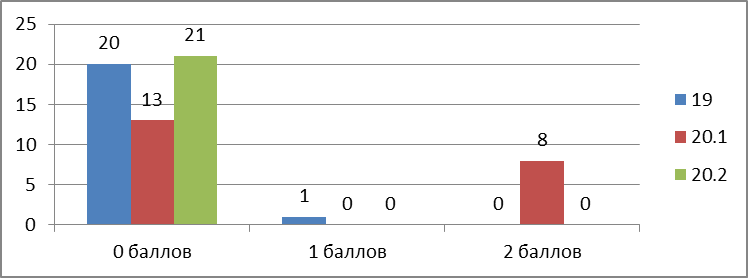 Подводя итоги анализа государственной итоговой аттестации в формате ОГЭ  отметим, что в целом государственная итоговая аттестация учащихся 9-х классов в 2017 - 2018 учебном году прошла успешно. Случаев нарушений установленного порядка экзаменов не было.Рекомендации:Оптимизация учебной, психологической нагрузки обучающихся, выпускников.1. Провести корректировку учебного плана (вариативная часть) для 9 класса, для оптимизации количества учебных часов на основные предметы, и предметы выбираемые выпускниками для сдачи ГИА-9.Учителям-предметникам необходимо  создание на каждом уроке таких условий, чтобы основами изучаемого материала учащиеся овладели на самом уроке, но усваиваться эти основы должны не механически, а осознанно (добросовестная подготовка к каждому уроку, проработка поурочного плана).В частности, учителям - предметникам при подготовке к уроку необходимо  продумать не только объем информации, с которой будет знакомить учащихся, но главным образом те методы, приемы, средства, которые позволяют учащимся овладеть основами изучаемого материала уже на самом уроке. Необходимо добиваться того, чтобы новый материал осмысливался и частично запоминался именно на уроке. Это достигается прежде всего умением учителя выделять главное, чтобы учащиеся поняли и усвоили суть (главную идею, закон и правило), а не второстепенный материал.2. Создание возможности для максимального развития каждого ученика в условиях коллективной работы (на уроке). Как правило, учитель в процессе подготовки ориентируется на среднего ученика. Известно, что учащимся одного класса необходимо разное время на выполнение общего задания, поэтому более сильные ученики, выполнив работу, тратят оставшееся время впустую. Для создания условий, способствующих максимальному развитию каждого ученика, необходимо продумывать не только содержание, но и объем работы для более сильных учащихся, т.е. использовать дифференцированный подход в обучении. 3. Наличие определенной структуры. В данном случае имеется в виду не внешняя сторона дела (опрос, объяснение, закрепление), а его внутренняя структура, которая незаметна для учащихся, но четко продумана педагогом.  Структура урока - это организация системы элементов урока, способствующая эффективному взаимодействию учителя и учащихся. Она определяется прежде всего тем, на что ориентируется учитель при подготовке к уроку: на продумывание своей работы или на организацию познавательной деятельности учащихся. Это в свою очередь зависит от того, какая цель должна быть достигнута на конкретном уроке.  4. Увеличение доли самостоятельной работы учащихся на уроке. По результатам ВШК   выявлена закономерность на уроках   сочетается трудная и напряженная работа учителя с бездельем отдельных  учащихся, которые только делают вид, что внимательно слушают учителя.  5. Соблюдение межпредметных и внутрипреметных связей.  6. Формирование и повышение уровня  общеинтеллектуальных навыков учащихся (прежде всего вычислительных и навыков чтения). Надо учить работать с учебником именно на уроке, школьники должны учиться выделять главное из прочитанного, составлять план прочитанного, уметь конспектировать.   Повышение мотивационной составляющей:повышение мотивации  обучающихся, в т.ч. выпускников к  учебной деятельности,  к результатам ГИА,  к  профессиональному самоопределению; для успешной сдачи обучающийся должен знать процедуру экзамена, понимать смысл предлагаемых заданий и владеть методами их выполнения, уметь правильно оформить результаты выполнения заданий, уметь распределять общее время экзамена на все задания, иметь собственную оценку своих достижений в изучении предмета; проведение диагностики познавательных потребностей обучающихся.Совершенствование деятельности учителей-предметников по повышению качества подготовки выпускников к ГИА.1.Педагогическому коллективу вести целенаправленную систематическую предпрофильную и профильную работу по повышению качества образования обучающихся 9 класса в соответствии с планом работы школы.   2.Учителямм - предметникам, преподающим в 9-м классе, классным  руководителям  9-го класса строго выполнять план деятельности школы по подготовке к ГИА, план мероприятий по устранению пробелов в подготовке к государственной итоговой аттестации. 3.Учителям - предметникам, преподающим в 9 классах, организовать разноуровневую систему обучения, осуществлять индивидуализацию обучения, продолжать проводить индивидуальные и групповые консультации, а также вести систематическую работу с банком тренировочных материалов демоверсий КИМов по всем предметам.            4.  Провести в декабре 2018 года внутришкольный семинар  «Практика работы по подготовке к ГИА в школе: успехи и неудачи» с участием всех педагогов, работающих в 7-9 классах.        Корректировка в работе администрации школы в рамках подготовки и проведения ГИА. 1.Провести  педагогический совет по теме «Система работы с обучающимися по подготовке к ГИА: анализ деятельности»  до ноября 2018 года. 2. Осуществлять контроль качества преподавания  русского языка, математики и предметов по выбору, внести в систему ВШК персональный контроль за работой учителей - предметников.3. Администрации школы усилить контроль за проведением уроков учителей и занятиями во второй половине дня, где проводиться подготовка к итоговой аттестации.4. Практиковать репетиционные работы в форме ОГЭ в рамках промежуточной аттестации в различных классах с учетом возрастных особенностей учащихся.5. Классному  руководителю совместно с зам. директора по УВР Дорохиной Г.П.  информировать родителей о результатах срезов и уровне подготовки учащихся  к ОГЭ на классном собрании.6. Продолжить работу по совершенствованию  системы организации итоговой аттестации выпускников школы в форме ГИА через повышение информационной компетенции участников образовательного процесса; выработать  программу  подготовки учащихся к ГИА-9, которая будет начинаться с начального звена             7. Внести корректировку в  систему организационно-методических мероприятий по подготовке и проведению ГИА-9, в которой необходимо выделить следующие направления:      -организационное направление деятельности: координация действий администрации и педагогов школы направленных на повышение качества подготовки к ГИА : администрация- педагоги- родители- учащиеся.-контрольно-коррекционное направление деятельности:  выявление уровня подготовки и проведения ГИА .-информационное направление: информационная осведомленность всех участников образовательного процесса, как условие включенности в процедуру подготовки и проведения ГИА: администрация –педагоги- родители -учащиеся.-аналитическое направление: проведение анализа  направлений работы по подготовке к ГИА: формирование  мониторингов, отчетов.-материально-техническое направление:  создание благоприятных условий для подготовки учащихся к ГИА. Подготовка информационных материалов на печатной основе (рекомендации, инструкции, анкеты и д.р.). Обеспечение обучающихся учебным оборудованием.-методическое направление:: упорядоченная (осмысленная) и целенаправленная организация всех участников образовательного процесса при подготовке и проведении   ГИА. Администрация- педагогический коллектив- - учащиеся. Разработка и изучение нормативно- правовой базы подготовки и проведения ГИА. Рекомендации, инструкции для педагогов. Именно при таком комплексном подходе к процессу подготовки обучающихся к итоговой государственной аттестации возможно достичь высоких результатов ГИА-9 в системе.Итак, исходя из опыта работы нашей школы, можно предложить следующие рекомендации:Работа по подготовке обучающихся к государственной  итоговой аттестации в формате ОГЭ должна начинаться на раннем этапе обучения, что уже было взято за основу в прошлом году;Педагогам необходимо осуществлять личностно-ориентированный и дифференцированный подход к учащимся;Учителю-предметнику необходимо использовать в учебно-воспитательном процессе современные образовательные ресурсы, новые методы обучения, активно привлекать электронные образовательные ресурсы, возможности Интернет-сети;Необходимо расширять научный кругозор обучающихся, вовлекать их в научно-исследовательскую деятельность;Активно работать над повышением квалификации педагогических работников, самообразованием учителей. Постоянно проводить работу с родительской общественностью, качественно и достоверно информировать родителей обо всем, что связано с подготовкой и проведением государственной итоговой аттестации в формате ОГЭ.Участие в конкурсах, олимпиадахРезультативность работы педагогов отражается   в участии и победах их обучающихся в предметных олимпиадах, конкурсах и других мероприятиях очно и дистанционно.В 2017 – 2018 учебном году в МБОУ ООШ №7 города Белово  была продолжена работа по реализации программы «Одарённые дети», целью которой является формирование системного подхода к решению проблем поиска, сохранения, развития и поддержки талантливых детей.В течение учебного года в целях выявления и развития у обучающихся творческих способностей и интереса к научной деятельности, создания необходимых условий для поддержки одарённых детей, пропаганды научных знаний в школе прошли олимпиады и конкурсы по всем предметам.  Всероссийская олимпиада школьников по изучаемым предметам.Количественные данныепо школьному  и муниципальному этапам всероссийской олимпиады школьников  5-9  классыПод руководством учителей  учащиеся активно вовлекались во внеклассную работу. Учащиеся приняли участие в конкурсах:  Хорошие результаты учащиеся показали по математике. Учащиеся 8 классов приняли участие в международной олимпиаде проекта compedu.ru «Весенний фестиваль знаний 2018» и заняли призовые места. Школьный организатор Жданова С.М. была награждена благородностью и свидетельством АPN №6185243 от проекта compedu.ru о подготовке победителей серии международных олимпиад «Весенний фестиваль знаний 2018». Призовые места заняли Макаров А. (8а) (Диплом победителя 1 степени DN № 619780) и Шабалина Н. (8а) (Диплом победителя 1 степени DN № 633400) Уже не первый год учащиеся школы принимают участие в он-лайн олимпиаде «Учи.ру» по математике (Жданова С.М., Быкова Е.В., Ичинская Т.В. – школьные организаторы) (Благодарственное письмо МБОУ ООШ № 7 города Белово № 1805-000558919). Дипломами и похвальными грамотами награждены Макаров Андрей (8а), Проскуряков Михаил (7а), Хуголь Елена (6б), Мачалова Виктория (9а), Ларина Елена (5а), Климова Екатерина (5а) Традиционной стала и международная игра-конкурс «Кенгуру». Школьным организатором является Быкова Е.В. Призовые места по школе заняли: Макаров А. (8а), Шайбекова В. (8а),Бутяев Е. (8б). Чепуренкова Милана (5а), Ларина Елена (5а), Анисимова Ульяна (5а), Козлова Алина (6б), Муравская Елена (6б), Аредакова Екатерина (6б), Нечаева Анастасия (7а), Шишкина Мария (7а), Проскуряков Михаил (7а), Арестов Рустам (9а), Федотова Наталья (9б), Темченко Ирина (9б). В десятку лучших вошли также Перчун К. (7б), Костарев А. (8б), Титов С. (7б), Миков Иван (9б), Белова Яна (9б), Плотников Александр (9а), Микова Анна (9б), Круглова Анастасия (7а), Смакотина Дарья (7а), Денисов Захар (7а), Камаева Екатерина (6б), Инжуватов Владислав (6б), Ляшенко Екатерина (6б), Тыльчанов Павел (5а), Грунтов Артём (5а), Климова Екатерина (5а). В первые учащиеся школы приняли участие во Всероссийском математическом конкурсе «Наследие Евклида» 9, школьный организатор Быкова Е.В.). Всего приняло участие – 20 учеников. Некоторые заняли призовые места (Анисимова Ульяна, 5а, Кильдишова Дарья, 5а Чепуренкова Милана, 5а, Климова Екатерина, 5а, Арестов Рустам, 9а), несколько были отмечены похвальными грамотами (Белова Яна, 9б, Азаренко Екатерина,9б, Костин Владислав, 9а, Нечаева Анастасия, 7а, Смакотина Дарья, 7а, Токарев Никита, 5а, Власов Дмитрий,5а). 5 учащихся приняли участие в Международной олимпиаде «Зима 2018» проекта «Инфоурок» по математике (школьный организатор Быкова Е.В.), все участники награждены сертификатами участников. Макаров Андрей (8а класс) принял участие в международном онлайн-конкурсе по математике, информатике «Фоксфорд», сезон IX и получил грамоту проекта.  Обучающиеся  занимались научно-исследовательской и проектной  работой: Микова Анна, ученица 9 «Б» класса стала лауреатом 2 степени на Городской научно-исследовательской конференции «Первые шаги» и лауреатом 1 степени на конференции Малой академии наук (руководитель Аредакова И.Н.).В рамках курса внеурочной деятельности учащиеся приняли участие в сетевых проектах «Бумажные фантазии» и «Красота учебного труда»,  «Святая Русь, Путешествие с Азъ и Буки, Фестиваль культур» (в 2 проектах команды стали финалистами),  в двух веб-квестах «Шутка пожарного» и «Письмо Деду Морозу», «В гости к дробинке».  В муниципальном  конкурсе  детских рисунков «Мой любимый город», посвященный 80-летию города Белово: Ичинская Ангелина (3 «А» класс) – лауреат, Всероссийский конкурс для учащихся по ОБЖ «Спасатели-2017» (10 человек): Шорохова В. (5 «Б» класс) – 1 место; Мурзина К. (5 «Б» класс) – 2 место, Международный конкурс «Толерантный мир» (5 человек): Ичинская А. (3 «А» класс) -1 место; Шорохова В. (5 «Б» класс) – 3 место, Международная олимпиада ГЛОБУС, номинация «ОБЖ» (5 человек): Борисова А. (5 «Б» класс) – 1 место; Ичинская А. (3 «А» класс) – призер.На протяжении  2017-2018 учебного года обучающиеся  начальной школы активно участвовали во всех школьных, городских, областных, всероссийских  конкурсах, сетевых проектах, олимпиадах: Олимпиада по русскому языку «Русский с Пушкиным», Мир – Олимпиад литературное чтение,   УСП проекты «Жила на свете сказка», «Птичья радуга зимой», в международных олимпиадах по предметам от сайта «Инфоурок», Межпредметные онлайн-олимпиады Учи.ру: Заврики, Дино-олимпиада.     Вывод: с одной стороны, можно сказать, что в школе созданы условия для участия во многих олимпиадах, что даёт возможность выбора в соответствии с потребностями и интересами учащихся.У учащихся имеется возможность пополнения портфолио личных достижений, а у классного руководителя есть возможность отслеживания динамики личного роста учащихся. Однако, необходимо, чтобы учителя в системе анализировали не только содержание олимпиадных заданий, но и типичные ошибки учащихся. Особое внимание следует уделять заданиям метапредметного содержания и практической направленности. Необходимо также, чтобы на заседаниях МО проводился анализ результативности участия в олимпиадах для выявления западающих тем и алгоритмов выполнения заданий.МЕТОДИЧЕСКАЯ РАБОТA ШКОЛЫВажнейшим средством повышения педагогического мастерства учителей, связующим в единое целое   систему работы школы, является хорошо организованная методическая работа. Роль методической работы значительно возрастает в современных условиях в связи необходимостью рационально   использовать новые методики, приемы и формы обучения, постоянно накапливающийся опыт по решению образовательных и воспитательных проблем.  Основная методическая тема, над которой работает педагогический коллектив - «Новые подходы к оцениванию образовательных результатов учащихся в соответствии требованиями ФГОС ОО». Цель работы: создание эффективной системы оценки планируемых результатов учащихся   на этапе реализации ФГОС.Задачи, стоящие перед педагогами:Изучить основные подходы к системе оценивания образовательных достижений учащихся в соответствии с ФГОС.  Провести обучающие семинары по изучению инструментария формирующего оцениванияОсуществить отбор  приемов и методов формирующего оценивания, обеспечивающих формирование осознанного отношения к учебно-познавательной деятельности учащихся.  Был составлен план проведения методической работы.  Согласно плану проведены обучающие семинары по теме: «Новые подходы к оцениванию», «Сравнительный анализ формирующего и суммативного оценивания», практико - ориентированные семинары: «Методы и приемы формирующего оценивания», «Разработка элементов системы оценивания». В ходе занятий обобщались  знания педагогов по теме оценочной деятельности (Прием «Кластер»), обсуждались вопросы возможности безотметочного ведения учебного процесса. (Прием «Плюс - минус- интересно»),  недостатки существующей системы оценивания, выявлялись существующие проблемы (Прием «Елочка проблем»),сравнивались два подхода к оцениванию: традиционный и инновационный (Прием «Линии сравнения», обсуждались различные аспекты оценивания (при помощи приема критического мышления «Барометр»). Была организована   работа в группах по заполнению таблиц формирующего и суммативного оценивания. Педагогам предлагались подготовленные работы учащихся, необходимо было оценить тип оценивания, достоинства и недостатки его применения, обсуждались подходы к оцениванию в предлагаемой ситуации ( метод «Кейсы»). Педагоги изучали  методы и приемы формирующего оценивания в ходе урока, оценивание познавательных процессов, оценивание по итогам изучения темы.  В ходе проведения семинаров были обсуждены различные подходы к введению формирующего оценивания, был разработан алгоритм технологии формирующего оценивания. В период между семинарами   педагоги изучали  литературу,  участвовали в вебинарах,  проходили курсы повышения квалификации, работали в методических объединениях. Итоги первого года работы над методической темой были  обсуждены на педсовете. Работа будет продолжаться в следующем году, но будет носить больше практическую направленность,так как для внедрения в практику работы формирующего оценивания необходимо создание единой внутришкольной системы, использующей банк техник, приемов и методов формирующего оценивания, единого критериального аппарата для одинаковых  видов работ, подкрепленного нормативными актами и методическими рекомендациями по использованию результатов оценивания. Итогом работы над методической темой стало проведение муниципального семинара. В рамках семинара педагоги школы показали   открытые уроки, мастер классы с использованием методов и приемов формирующего оценивания.   Для учителей школы стали традиционными отработанные формы методической работы, которые позволяют решать проблемы и задачи, стоящие перед школой:– педсовет, методсовет;– доклады, выступления;– мастер - классы;– семинары;– обсуждение проблем;– самообразование, самоотчеты;– анкетирование;– наставничество;– предметные недели;– методические консультации;– совещания при директоре.Поставленные задачи выполнены в полном объеме, чему способствовали:- спланированная деятельность администрации школы по созданию условий для участников образовательного процесса;- анализ выполнения принятых управленческих решений, обеспечивающий качество результативности обученности учащихся;- выявление причинно-следственных связей отдельных педагогических явлений и соответствующая коррекция деятельности.   Работа методического совета школы. В школе создан методический совет, план работы которого подчинен задачам методической работы и находится в соответствии с методической темой школы. В него вошли директор школы, заместители директора, руководители школьных методических объединений.Приоритетные направления в работе методического совета:создание условий для повышения эффективности и качества учебно-воспитательного процесса;совершенствование методических приемов, способов преподавания учебных дисциплин;изучение и внедрение в педагогический процесс новых педагогических технологий с целью повышения качества знаний, умений и навыков учащихся, развития познавательного интереса;- изучение и распространения положительного педагогического опыта.Работа методического совета строилась в тесном контакте с методическими объединениями, через педсоветы, «круглые столы», семинары. На каждом заседании методического совета подводились итоги работы учителей-предметников над повышением качества знаний, умений и навыков учащихся, работы по предупреждению неуспешности в обучении, работы с учащимися с повышенной учебной мотивацией. Работа методического совета основывалась на общей воспитательно-образовательной цели школы, состоящей в развитии личности ученика и учителя. Состоявшиеся открытые уроки анализировались и рассматривались с точки зрения оптимизации учебного процесса, системно-деятельностного подхода в обучении, применении здоровьесберегающих технологий и форм организации учебно - воспитательного процесса, интерактивных технологий. Все открытые уроки имели практико-ориентированную направленность. План работы методического совета подчинен общим методическим задачам школы в соответствии с методической темой школы. План на 2017-2018 уч. год выполнен полностью. В течение года методический совет осуществлял координацию деятельности методических объединений и определял стратегические задачи развития школы.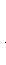 Работа методических объединений.    В 2017 - 2018 учебном году была поставлена задача совершенствования педагогического мастерства учителей, их компетентности и широты знаний в области преподаваемых дисциплин, повышение качества проведения учебных занятий на основе внедрения новых педагогических технологий, создание в школе благоприятных условий для умственного и физического развития каждого ученика. Над этой задачей работали методические объединения учителей: МО учителей начальных классов  – руководитель Анисимова О.А. (первая квалификационная категория); МО учителей естественно-математического цикла  – руководитель Темнорусова О.Н. (высшая квалификационная категория); МО учителей гуманитарного цикла  – руководитель Аредакова И.Н. (высшая  квалификационная категория); МО художественно- эстетического цикла, ОБЖ, физической культуры – руководитель Ичинская Т.В. (высшая  квалификационная категория).   В школе работает высококвалифицированный педагогический коллектив, обладающий достаточно высоким потенциалом для решения проблем организации и повышения качества учебно-воспитательного процесса.Уровень образования педагоговКоличество педагогов, имеющих отраслевые награды.Уровень квалификации педагогов Повышение квалификации педагогов. Основными формами работы по повышению педагогического мастерства стали обучение на курсах. В 2017-2018 учебном году: 5 педагогов прошли обучение по программе курсов повышения квалификации КРИПК и ПРО; 4 педагога прошли курсы  дистанционно; 2 учителя прошли обучение на спецкурсах по подготовке к ОГЭ.    Заседания МО  проходили по следующим темам: • Обсуждение результатов ОГЭ за 2016 – 2017 уч. год. • Обсуждение и утверждение рабочих программ, курсов по выбору на 2017 – 2018 уч. год. • Обсуждение и утверждение плана работы МО • Система оценивания образовательных результатов • Тематические консультации «Использование современных образовательных технологий на уроках» • Подготовка к проведению школьных, муниципальных предметных олимпиад и их итоги • Формирование банка тем проектных и учебно-исследовательских работ • Формирование ИОС по предмету • Подготовка к ШНПК, ГНПК • Новые подходы к оценке образовательных достижений учащихся в соответствии с применяемыми педагогическими технологиями • Проведение декадника по предметам • Анализ работы МО за 1 полугодие • Обсуждение результатов итогового контроля в 9 – ом классе • Методы и приемы оценивания на уроке и во внеурочное время • Отчет учителей – предметников по подготовке к ОГЭ. Результаты пробного ОГЭ по предметам • Построение системы оценивания по предмету • Анализ проведения переводных экзаменов • Анализ выполнения учебных программ • Анализ работы МО за 2017 – 2018 уч. год • План работы МО на 2018– 2019 уч. год • Обсуждение тем элективных курсов на 2018-2019 уч. год Анализ информации показывает, что тематика заседаний МО определялась задачами методической работы ОУ на 2017-2018 учебный год. При выборе тем учитывались профессиональные запросы педагогических работников, актуальность рассматриваемых вопросов, их значение для совершенствования качества педагогической деятельности и, как следствие этого, повышение качества учебно-воспитательного процесса. Основное внимание при подготовке и проведении заседаний МО уделялось вопросам: • совершенствования технологии проведения современного урока, включение технологии формирующего оценивания с целью обеспечения наиболее высоких результатов в достижении новых образовательных результатов в практику; • новые подходы к оценке образовательных достижений учащихся в соответствии с применяемыми педагогическими технологиями • проблема преемственности между 1 и 2 ступенями школы в рамках ФГОС. • работы с одаренными детьми; • повышения профессионализма учителей. Одной из действенных форм повышения профессионального уровня педагогов является их участие в деятельности городских МО. В течение учебного года учителя посещали   практические семинары. Участие в подобных мероприятиях позволяет учителям глубже изучить теоретические вопросы, связанные с организацией образовательного процесса, познакомиться с опытом работы коллег из различных ОУ города, что способствует повышению уровня их профессионального мастерства, переоценке и переосмыслению собственных профессиональных позиций. Учителя МО тесно сотрудничали со специалистами ДПО ПК(С) ИМЦ г. Белово. Педагоги МО активно привлекаются в качестве экспертов при проведении и проверке ВПР, РККР, а также в качестве организаторов и проверяющих на ОГЭ (Жданова С.М. проверяющий ОГЭ, Темнорусова О.Н., Лебедева Г.Н. – организаторы ОГЭ, Ичинская Т.В,, Темнорусова О.Н., Лебедева Г.Н., Мельник Т.В., Дорохина Г.П. – организаторы и проверяющие ВПР, Быкова Е.В. – проверяющий ВПР). В ноябре 2017 года Темнорусова О.Н., Быкова Е.В., Ичинская Т.В. приняли участие в конференции «Научно-методическое сопровождение реализации ФГОС: опыт, проблемы, пути их решения», КРИПКиПРО. Темнорусова О.Н., Ичинская Т.В., Быкова Е.В., Жданова С.М. разместили статьи в сборнике конференции. В октябре – ноябре 2017 года Темнорусова О.Н. приняла в практико-ориентированной интернет-конференции «Маршрут в будущее». В декабре 2017 года Темнорусова О.Н. организовала и провела муниципальный дистанционный конкурс «Новогодние поCDелки» для обучающихся школ города. В январе 2018 года Быкова Е.В. и   Жданова С.М. приняли участие в III межрегиональных Андреевских чтениях, Жданова С.М. выступила на секции «Содержание и технологии преподавания математики в школе в современных условиях» с темой «Развитие творческих способностей на уроках математики». Быкова Е.В. - на секции «Содержание и технологии преподавания математики в школе в современных условиях» с темой «Создание тестовых задания на сайте Решу ОГЭ.ру» В феврале 2018 Быкова Е.В. приняла участие в рамках работы по профориентации в конференции «Научно-педагогические основы профессионального самоопределения обучающихся в современных условиях». В марте 2018 годе педагог принял участие в Городской конференции педагогических работников «Формы и методы довузовской подгодовки обучающихся средней общеобразовательной школы». Педагоги МО активно приминают участие в областных семинарах: семинар «Совершенствование профессиональной компетентности педагогов по подготовке обучающихся к ГИА по математике» (г.Кемерово); информационный вебинар о Всероссийской онлайн-олимпиаде «Летово»; Областной семинар для экспертов ОГЭ по математике (г. Кемерово);областной семинар «Совершенствование профессиональной компетентности педагогов по подготовке обучающихся к ГИА по математике» (г. Кемерово, Жданова С.М).   В мае 2018 года Темнорусова О.Н. приняла участие в областном конкурсе «Лучший преподаватель информатики и ИКТ» и заняла 2 место, Ольга Николаевна  стала победителем муниципального этапа областного конкурса «ИТ-педагог Кузбасса» в номинации современный урок с использованием ИКТ, ее   работа будет представлена  на областном уровне. Ичинская Т.В. стала участником конкурса «ИТ-педагог Кузбасса» в номинации внеурочное занятие с использованием ИКТ. С марта по май 2018 год проходил дистанционный конкурс портала Продленка, на котором разместила свою работу Лебедева Г.Н. и заняла 3 место с рабочей программой по биологии. В мае 2018 года прошла всероссийская конференция «Интернет-технологии в образовании». В ней приняли участие педагоги МО Темнорусова О.Н., Ичинская Т.В. с докладом «Технология междисциплинарного обучения в курсе ОБЖ», которые вошли в сборник материалов конференции. Педагоги активно делятся накопленным опытом не только на семинарах и конференциях, но и публикуют свои материалы в различных изданиях: Темнорусова О.Н., Ичинская Т.В. опубликовали статью «Мероприятие Школа дорожных наук как результат совместной работы школы с организацией ДОД» в журнале Учитель Кузбасса №3. 2 выпуск сборника олимпиадных заданий по информатике выпустила Темнорусова О.Н. по просьбе коллег городского МО учителей информатики с подробным разбором заданий школьного этапа олимпиады за несколько лет и аннотированными ресурсами для самостоятельной подготовки. Жданова С.М. - Публикация авторской разработки «Математический вечер «По волнам математики» на образовательном портале «Знанио», публикация учебного материала «Игровая программа «Морское путешествие» на сайте «Конспекты - уроков». Быкова Е.В. разместила свои наработки в изданиях: сборник КРИПКиПРО материалов Третьих региональных Андреевских чтениях по  теме: «Создание тестовых задания на сайте Решу ОГЭ.ру». Публикация статей на страницах образовательного образовательном портале «Знанио» (ZNANIO.ru). Электронное портфолио сайте ZNANIO.ru, публикация статьи на страницах образовательного СМИ PRODLENKA . Также учителя МО активно принимают участие в вебинарах как предметной направленности так и общей: цикл вебинаров об организации проектной деятельности, развитие метапредметных УУД. Предметные вебинары по физике, биологии, химии, математике и географии, серия вебинаров по подготовке к ОГЭ издательства Просвещение.          Анализ всей методической работы в целом позволяет сделать вывод: план методической работы школы выполнен.Очевидна положительная динамика роста методического и профессионального мастерства учителей, о чем свидетельствуют следующие факты:- возросла активность учителей в желании поделиться педагогическими и методическими находками; - каждый учитель прорабатывает для себя методику применения в практике преподавания новых педагогических технологий;- учителя совершенствуют навык самоанализа урока, практически все овладели этим навыком;- пополняются методические копилки учителей;- методическая тема школы и вытекающие из нее темы М/О соответствуют основным задачам, стоящим перед школой. Все учителя школы объединены в предметные М/О, то есть, вовлечены в методическую систему школы. Тематика заседаний М/О и педагогических советов отражает основные проблемные вопросы, которые стремится решать педагогический коллектив школы. Повысился профессиональный уровень учительского коллектива;- выросла активность учителей, их стремление к творчеству, увеличилось число учителей, работающих в Интернете (создание своих собственных сайтов и страниц, публикация собственных материалов). В ходе предметных недель учителя проявили высокие организаторские способности, разнообразные формы их проведения вызвали повышенный интерес у учащихся. Увеличилось число учащихся, которые участвовали в мероприятиях школы, требующих определенного интеллектуального уровня;- активизировалась работа по обобщению педагогического опыта (создание портфолио, в том числе и электронного, учителя).Вместе с тем отмечены недостатки в методической работе:  не найдена такая форма организации, которая обеспечила бы не только усвоение учебного материала всеми учащимися на самом уроке, но и их самостоятельную познавательную деятельность, способствующую умственному развитию. А это связано с подготовкой учебного материала и выбором соответствующих методов обучения в рамках перехода на ФГОС ООО.  На уроках не все учителя создают такие учебные ситуации и используют такие формы и методы (задания для самостоятельной познавательной деятельности творческого характера, заданий, связанных с жизнью, подбор наглядных пособий и др.), которые обеспечили бы эффективную познавательную деятельность всех учащихся в меру их способностей и подготовленности.  Недостаток связан с необходимостью комплексного применения различных средств обучения, в том числе и технических, направленных на повышение темпа урока и экономию времени для освоения нового учебного материала и способов его изучения, а также применение приобретенных знаний, умений и навыков.  Все еще малоэффективной остается работа педагогического коллектива по формированию мотивов учения, возбуждения познавательного интереса учащихся по теме, повышения их эмоционального настроения и обеспечения единства обучения, воспитания и развития.  Недостаточно высок уровень самоанализа у учителей и самоконтроля у учащихся.   Недостаточно используются методы и приемы формирующего оценивания.  Слабо налажена система взаимопосещений внутри М/О.Исходя из вышеизложенного основными задачами методической работы на новый учебный год являются:- в новом учебном году педагогическому коллективу необходимо вплотную заняться научной организацией труда, что еще не вошло в практику нашей школы должным образом;- в процессе преподавания шире использовать возможности интерактивных, коллективных, творческих, технических способов обучения;-организовать целенаправленную работу с учащимися над развитием творческих способностей не только во внеурочное время, но и в учебное;- отслеживать работу по накоплению и обобщению педагогического опыта;-в работе М/О по повышению профессионального мастерства обратить внимание на следующие умения: технология подготовки урока и его самоанализ, самоконтроль своей деятельности, применение новых технологий и их элементов, приемов и методов формирующего оценивания, расширить сеть учителей, применяющих элементы тестовой технологии;- спланировать цикл открытых уроков по М/О с учетом реальных возможностей по особо западающим вопросам и более тщательно продумать организацию взаимопосещения уроков;- организовать рейтинговый опрос учащихся об уровне проведения различных мероприятий во время предметных недель;-продолжить работу по новым технологиям в обучении: проектная деятельность, использование информационно-компьютерных технологий в обучении и подготовке проектов; проведение внутришкольной конференции.Анализ внутришкольного контроляВнутришкольный контроль проводился в 2017-2018 учебном году с целью: - оказания методической помощи, совершенствования и развития профессионального мастерства учителей; -взаимодействия администрации и педагогического коллектива, ориентированное на совершенствование педагогического процесса; Методы, которые были использованы в процессе контроля: -наблюдения; - проверки; - собеседования, индивидуальные беседы, посещение уроков, внеклассных мероприятий; - диагностика. Основными элементами контроля явились: - Состояние преподавания учебных предметов в соответствии с ФГОС; - Ведение школьной документации; - Выполнение учебных программ; - Подготовка и проведение промежуточной аттестации; - Выполнение решений педагогических советов и совещаний. Административный контроль проводился по плану, осуществлялся: - фронтальный (контроль за работой пед.кадров) - текущий – (оценка результатов образования в 1-9-х классах) - итоговый – (оценка результатов образования в 1-9-х классах за 1,2 полугодия, год, ВПР) - классно-обобщающий  - персональный контроль (вновь поступившие учителя, аттестующиеся учителя), - тематический (обеспеченность учащихся учебной литературой, состояние школьной документации, контроль календарно-тематического планирования и программ,  посещаемость занятий учащимися, проведение итоговой аттестации). 1. Рабочие программы и календарно-тематические планы соответствовали требованиям и сдавались в срок большинством педагогов. Замечания, в основном, касались планирования текущих проверочных работ, прохождения практической части программы. Все замечания устранялись в срок. 2. В течение года проверялись журналы по внеурочной деятельности, курсов по выбору. При проверке журналов   отслеживались: Правильность, аккуратность, своевременность заполнения; Своевременность прохождения программы; Выполнение программы, практической её части;Объективность оценивания учащихся. Проверка показала, что правильно и вовремя оформляют журналы 90% учителей. Есть учителя, которые оформляют журналы не в соответствии с требованиями (вовремя не выставляют оценки, записывают домашние задания и темы уроков, допускают исправления дат и тем проведения занятий по внеурочной деятельности, т.е. нарушают инструкцию по заполнению журналов. Несвоевременно заполняются в журналах по внеурочной деятельности разделы «Учёт массовых мероприятий с обучающимися» и «Творческие достижения обучающихся». После сделанных замечаний все учителя старались исправить недочёты и учесть данные администрацией рекомендации. 3. Проверка состояния тетрадей в течение учебного года показала, что во всех классах и по всем предметам ведутся тетради, домашние работы выполняются. Объем домашних заданий соответствует нормам. Орфографический режим соблюдается. Количество диктантов, контрольных работ соответствует календарно-тематическому планированию. Но в тоже время не все учащиеся ведут тетради аккуратно, выполняют домашнюю работу, работу над ошибками, забывают тетради дома. 4. Дневники проверялись у учащихся 2-9-х классов. Сделаны следующие выводы: не все учителя-предметники вовремя выставляют отметки, учащиеся ведут дневники не всегда аккуратно, записаны расписания уроков и списки учителей не у всех обучающихся, не у всех учащихся записано домашнее задание, отсутствуют подписи родителей, что говорит об отсутствии систематического контроля за детьми с их стороны и со стороны классных руководителей. 5. В результате проверки личных дел учащихся установлено, что на каждого учащегося заведено личное дело, личные дела ведутся аккуратно, имеется вся необходимая документация. Классные руководители своевременно вносят в личные дела итоговые оценки, сведения о поощрении учащихся. Были даны рекомендации внимательно заполнять личные дела учащихся, не допускать исправлений. 6. В рамках внутришкольного контроля были проведены контрольные срезы, административные контрольные работы и диктанты, а также проверка техники чтения.  Анализируя результаты контрольных срезов, можно сделать вывод, что в основном учащиеся   с предложенными заданиями справились. Учителям   после проведения срезов были даны следующие рекомендации:   Усилить работу по формированию у детей грамотного письма, особое внимание обратить на обучение разным видам разбора, вычислительных навыков, воспитанию добросовестного отношения к учению, используя личностно-ориентированный подход и современные педагогические технологии.   Каждому учителю тщательно проанализировать работы учащихся и наметить план работы с детьми, не справившимися с предложенными заданиями, со слабоуспевающими учениками. Продолжить работу над главной задачей школы – повышение качества знаний учащихся. 7. По посещенным урокам хотелось бы также отметить, что учителя в системе проводят работу по формированию УУД: выделения главного, умения сравнивать, давать полные ответы на поставленные вопросы, анализировать. Большая часть уроков проходит в оптимальном режиме, части урока логически связаны друг с другом. Также в большинстве случаев прослеживается отработка учебных действий между учителями и обучающимися. Имеет место и то, что далеко не все обучающиеся заинтересованы происходящим на уроке. Учителя испытывают затруднения в организации деятельности обучающихся с высокой и низкой мотивацией. По итогам посещения уроков даны рекомендации: 1. Эффективно внедрять личностно-ориентированные и мультимедийные технологии. 2. Рационально использовать учебное время на каждом этапе урока. 3. Проверять запись д/з обучающимся в дневниках, выставлять отметки в дневник. 4. Классным руководителям продолжить работу по формированию классного коллектива 5. Учитывая возрастные особенности обучающихся использовать разные формы работы на уроке. По результатам всех видов контроля были составлены аналитические справки, результаты обсуждались на педсоветах, заседаниях ШМО,    совещаниях при завуче, даны рекомендации. В ходе контроля установлено: - формы и методы контроля соответствуют задачам, которые ставил педагогический коллектив школы на учебный год, - вся необходимая документация для организации учебно-воспитательного процесса в школе имеется и ведётся в соответствии с требованиями, - учебный план выполнен, образовательные программы (теоретическая и практическая части) по всем предметам выполнены с учётом корректировки; - учащиеся подготовлены к продолжению образования, - выросла активность учителей, их стремление к творчеству, увеличилось число учителей, использующих в учебном процессе новые образовательные технологии, - учителя на уроках развивают у учащихся мышление, речь, волю, нравственность, коммуникативность и т.д., - учителя используют дифференцированный подход в обучении учащихся, поощряют инициативу и самостоятельность, предлагают задания, развивающие творческое воображение школьников. В результате проверок были выявлены следующие недостатки: - нет чёткости построения всей работы по принципу «диагностика-анализ», - недостаточно налажена связь «учитель-ученик-родитель». Задачи на 2018-2019 учебный год следующие: 1. Работу по организации учебно-воспитательного процесса строить на диагностической основе. 2. Шире использовать передовой педагогический опыт по внедрению ФГОС, новые технологии. 3. Организовать систематический контроль за качеством преподавания учебных дисциплин, соблюдением учителями требований к содержанию, формам и методам учебно-воспитательной работы. 4. Постоянно проверять выполнение всех планов работы школы и принимаемых управленческих решений. 5. Диагностировать состояние учебно-воспитательного процесса, создавать обстановку заинтересованности, доверия и совместного творчества. 6. Оказывать помощь учителям в учебно-воспитательной работе и совершенствовании ими педагогического мастерства.Анализвоспитательной работыМБОУ ООШ №7 города Беловоза 2017 -  2018 учебного года   Система воспитательной работы школы включает в себя три взаимосвязанных блока, способствующих удовлетворению разнообразных потребностей школьников и формированию ключевых компетентностей: ·  воспитательная работа; ·  внеурочная деятельность;·  внешкольная деятельностьИнформационная справка   Общая численность обучающихся в школе составляет 422 человека, классных коллективов –  17, средняя наполняемость классов –   22 человека     Социальный статус семей: - детей из многодетных семей – 123 человека (73 семьи);- детей из неполных семей – 89 человек  (90 семей);- детей из малообеспеченных семей – 101 человек (70 семей);- детей из неблагополучных семей –  13 человек (9 семей);- детей, опекаемых, подопечных и усыновлённых – 19 человек (18 семей); - детей, воспитывающих одной матерью – 92 человека (76 семей);- детей, воспитывающих одним отцом – 4 человека (4 семьи);- детей – инвалидов –  4 человека (4 семьи).Основные направления воспитательной  работы        Классными руководителями трудились 17 педагогов. Работа в 1-4 классах строилась по следующим направлениям:1) «Гордимся с детства я и он, что в России мы живём» (Воспитание гражданственности, патриотизма, уважение к правам, свободам и обязанностям человека);2) «Люби себя, уважай всех и в жизни ждёт тебя успех» (Воспитание нравственных чувств  и этического сознания);3) «Ужасно интересно всё, то что неизвестно» (Воспитание трудолюбия, творческого отношения к учению, труду, жизни);4) «Природа – это наш общий дом, так позаботимся о нём» (Воспитание ценностного отношения к природе, окружающей среде  - экологическое воспитание)5) «Творим, рисуем, танцуем, поём, в школе весело живём» (Воспитание ценностного отношения к прекрасному, формирование представлений об эстетических идеалах и ценностях – эстетическое воспитание)6) «Чтоб здоровым оставаться - спортом надо заниматься» (Спортивно – оздоровительная деятельность. ЗОЖ и безопасность)7) «Будем мы держаться вместе, обойдём  весь шар земной. И любовь, тепло, заботу сохраним в семье родной!» (Работа с родителями).    Данные направления соответствуют основной образовательной программе начального общего образования муниципального бюджетного  общеобразовательного учреждения  «Основная общеобразовательная школа № 7 города Белово», Программе духовно – нравственного развития и воспитания обучающихся на ступени начального общего образования.  Классные руководители 5-9 классов строили свою работу по следующим направлениям:Воспитание гражданственности, патриотизма, уважения к правам, свободам и обязанностям человека.Воспитание нравственных чувств, убеждений, этического сознанияВоспитание экологической культуры, культуры здорового и безопасного образа жизниВоспитание трудолюбия, сознательного, творческого отношения к образованию, труду и жизни, подготовка к сознательному выбору профессииВоспитание ценностного отношения к прекрасному, формирование основ эстетической культуры  Воспитание семейных ценностей      Данные направления реализуются  на основании Основной образовательной программы основного общего образования, Программе воспитания и социализации обучающихся на ступени основного общего образования.Цель воспитательной работы   Воспитательная проблема школы определена как «Недостаточно высокий уровень духовно – нравственного развития и воспитания личности обучающихся».   Система воспитательной работы школы выстраивается с ориентацией на модель выпускника как гражданина-патриота, образованного человека, личность свободную, культурную, гуманную, способную к саморазвитию. Исходя из этого,  цель воспитательной работы школы на  2016-17 учебный год была определена как «Создание оптимальных условий для развития, саморазвития и самореализации обучающихся,  физически здоровой, любящей свою Родину, гуманной, духовно-нравственной, социально мобильной личности.  Для достижения цели были обозначены следующие задачи воспитательной работы: 1. Развивать гражданско – патриотическое сознание обучающихся через активизацию  поисковой работы с привлечением педагогов школы, родительской общественности, через внедрение новых форм (операция «Чердак», «В бабушкином сундучке» и др.), а также через организацию школьного музея «Исток».2.  Формировать навыки сознательного правового поведения через различные формы взаимодействия с воспитанниками («круглые столы», встречи…) 3. Создавать необходимые условия для саморазвития и самореализации личности через единую систему школьного и классного ученического самоуправления, участие обучающихся в общешкольных, городских мероприятиях, общественных акциях.4. Работать над раскрытием творческого потенциала обучающихся через традиционные мероприятия: Минута славы, фестиваль народной песни, Город мастеров и др.5. Способствовать физическому и нравственному развитию учащихся, формировать потребность в здоровом образе жизни.6. Формировать и развивать систему работы с родителями и родительской общественностью. 4. Организация работы с классными руководителями. Работа методического объединения классных руководителей.Цель МО классных руководителей:  «Совершенствование форм и методов воспитания через повышение мастерства классного руководителя».Задачи: 1. Разнообразить формы и методы воспитательной работы в классах.
 2. Формировать  теоретическую и практическую базу для моделирования системы воспитания в классе.3. Способствовать сплочению коллектива через развитие классного самоуправления.В рамках этой работы  проводились заседания методического объединения классных руководителей, на которых рассматривались различные   вопросы:- инструктивно- методическое заседание «Организация  работы классных руководителей. Планирование  работы МО классных руководителей на новый учебный год» (сентябрь);- педагогический совет: "Внеурочная деятельность в школе как важное условие реализации ФГОС нового поколения".  -круглый стол «Разнообразие форм и методов воспитательной работы» (декабрь);- информационно- методическое совещание «Организация самоуправления в классном коллективе» (март); В январе все классные руководители приняли участие в городском месячнике по воспитательной работе, организовывали участие детей в разных конкурсах, а также показали открытые внеклассные мероприятия (классные руководители Филина Н.А., Микушина Е.В.)      Все классные руководители приняли активное участие в месячнике по воспитательной работе в январе 2018года, о чём свидетельствует   приведённый отчёт:     На заседании МО классные руководители представляли свой опыт, освящая работу по самообразованию. Каждый классный руководитель работает по определённой воспитательной теме:   В течение каждого учебного месяца в школе контролируется участие классных руководителей во внедрении системы воспитания обучающихся школы. Результаты оформляются на стенде школьного самоуправления, на котором заносятся  результаты участия классных коллективов в школьных мероприятиях.  За   2016-17 учебный год подведён итог школьного конкурса «Самый лучший класс»: Среди 1-4 классов:1 место –    2  класс «А». Классный руководитель:  Филина Н.А.                      2 место –    3  класс «Б».  Классный руководитель:  Плюснина Т.А.3 место -    3 класс «А». Классный руководитель: .Анисимова О.А.Среди 5-9 классов:1 место –   6 класс «Б». Классный руководитель: Макшова О.А.                       2 место –   7 класс «А». Классный руководитель: Быкова Е.В.               -   8 класс «Б». Классный руководитель Микушина Е.В.                  3 место –   5 класс «Б». Классный руководитель: Ичинская Т.В.                        Классы- победители и призёры на итоговой общешкольной линейке получили грамоты и переходящие кубки. Результат.   Работу классных руководителей  считать  удовлетворительной. Проблемное поле1.  Внедрение в воспитательную работу разнообразных, активных форм взаимодействия с воспитанниками. .Возможные пути преодоления недостатков  1.    Проведение педагогического совета «Обновление содержания и форм воспитательной работы в условиях внедрения ФГОС». 5. Деятельность детско – юношеской организации    Детско – юношеская организация (ДЮО) «Исток» состоит из обучающихся 1 - 9 классов.   Детским органом самоуправления является Совет учащихся, цель  которого: участие в  планировании и организации внеклассной и внешкольной работы учащихся школы.  ДЮО «Исток» действует на основе Положения, Устава, Положение об ученической Конференции, Положении об органах ученического самоуправления. ДЮО «Исток» имеет определённую структуру.   Работа ДЮО «Исток» строится на основе:- Программы духовно – нравственного  развития и воспитания обучающихся на ступени начального общего образования; - Программы воспитания и социализации обучающихся на уровне основного общего образования.  Члены школьного самоуправления осуществляют свою деятельность по  отделам: отдел науки и образования, отдел культуры и досуга, отдел здравоохранения и спорта информационный отдел, отдел заботы и труда, отдел правопорядка.    Направления работы ДЮО «Исток» соответствуют основным направления воспитательной работы школы.   Традиционные мероприятия: День знаний; День учителя; творческие конкурсы    «Минута славы», «Серпантин», танцевальный марафон; конкурсы творческих работ  «Город мастеров», «Руки золотые», «Самоделкины»; День Защитника Отечества, День Победы, Последний звонок и др.Одним из важных видов деятельности ДЮО школы является социально – значимая деятельность. Это и участие в благотворительных акциях, и посильная помощь ветеранам ВОВ, труженикам тыла, и сотрудничество с дошкольными группами при МБОУ ООШ №7:- акция «Подари учебник школе» (Сентябрь: 30 человек);- сбор вещей для малообеспеченных  семей школы (Сентябрь: 20 человек; Апрель: 15 человек);  Ребята 3 – 9 классов  по возможности посещают ветеранов ВОВ, тружеников тыла, ветеранов образования. Из обучающихся этих классов работали два  тимуровских отряда:- 3 – 5 классы – «Звёздочка»- 6 – 9 классы – «Звезда»Ежемесячно проходили заседания самоуправления, на которых рассматривались различные вопросы, исходя из плана работы Совета учащихся.  Члены школьного самоуправления участвовали в организации и проведении  всех общешкольных мероприятий, конкурсов, соревнований. Интересно и увлекательно прошли мероприятия с участием школьного самоуправления:- торжественная линейка   «Всё начинается со школьного звонка»  (сентябрь: 1 – 9 кл., 419 человек); - день здоровья (08.09.17г: 1-9 классы, 250 человек);- оформление классных уголков (сентябрь: 1-9 кл.);- участие в областной акции «Соберём. Сдадим. Переработаем» (сентябрь: 1-9 кл. 118 человек, собрали и сдали .);- конкурс «Самый классный лидер» (январь: 80 человек);- участие в муниципальном и школьном конкурсе  творческих работ к 100 - летию комсомола (февраль: 8 человек); -  организация и участие в мероприятиях «Навстречу избирателям» по плану: - конкурс рисунков «Выборы глазами детей;  - выставка изделий декоративно - прикладного искусства «Самоделкины»  - концертно- конкурсное мероприятие «Серпантин» (март: 215 человек);- общешкольные линейки   Члены школьного самоуправления регулярно проводили рейды «Наш внешний вид», «Опоздания на уроки».  Результат. Работу школьного ученического самоуправления за 2016 - 2017 учебный  год  признать удовлетворительной.Проблемное поле:Недостаточная инициативность работы  самоуправления в классных коллективах.Нерегулярное участие школьного самоуправления в городских мероприятиях.Возможные пути преодоления недостатков:1.  Активизировать  работу всех отделов школьного самоуправления, через более тесное сотрудничество с  классными коллективами. Развивать инициативу, творческий подход, самостоятельность  через привлечение большего числа обучающихся, для активного участия в самоуправлении класса и школы.2. Развивать систему ученического самоуправления через различные формы взаимодействия (учёба актива класса, заседание школьного самоуправления, разработка и осуществление конкретных социально-значимых дел).3. Принимать активное участие в городских мероприятиях воспитательной направленности.  6.  Воспитание гражданственности, патриотизма, уважения к правам, свободам и обязанностям человека       Одним из ведущих направлений в системе воспитательной работы школы является патриотическое воспитание. Проблема гражданско - патриотического воспитания и становления личности, как гражданина, человека высокой нравственности и морали, выдвигается на первый план, и в наше время становится наиболее значимой для современного общества.   Для повышения эффективности работы в данном направлении использовались различные формы взаимодействия с воспитанниками:  -  тематические уроки, посвящённые Дню солидарности в борьбе с терроризмом, приуроченные к 11-й годовщине трагических событий в  Беслане (сентябрь: 1-9 классы, 419 человек);- классные часы «Россия – родина моя» (сентябрь: 256 человек);- беседы «Давайте дружить народами» (октябрь: 163);- классные часы «Мой первый документ» (октябрь: 44 человека);- мероприятия, посвящённые Дню неизвестного солдата по плану: -тематические классные часы «Герои Отечества»   -уроки памяти, посвященные Героям России - уроженцам  Кемеровской области   -тематические экскурсии  в школьном музее «Мы подвигам прошлого дань отдадим»    -уроки мужества «Никто не забыт» (9 кл.) -конкурс тематических газет «Кузбассовцы- Герои  Великой Отечественной войны»  - конкурс рисунков «Имя твое неизвестно, подвиг твой бессмертен»  (ноябрь: 419 человек);- классные часы «Герои живут рядом» (декабрь: 208 человек);- круглый стол «Патриотизм – гражданское чувство любви и преданности Родине» (январь: 83 человека);- классные часы «Навстречу Дню Кемеровской области» (январь: 419 человек);- мероприятия, посвящённые 75-летию разгрома немецко - фашистских войск в Сталинградской битве по плану: -урок мужества «Подвиг Сталинграда»; - конкурс рисунков  «Ты выстоял, могучий Сталинград!» ; - тематические экскурсии в школьном музее «Не ради славы и наград мы защищали Сталинград» (февраль: 419 человек)- мероприятия, посвящённые празднику Победы, участие в областной акции «!418 шагов к Победе» по плану: - акция «Ветеран живёт рядом» (адресная помощь престарелым людям, ветерану войны и ветеранам труда, детям войны); - конкурс и выставка плакатов «Мир без войны»;- участие во  Всероссийской акции "Георгиевская ленточка" (распространение Георгиевских ленточек среди жителей микрорайона);- смотр «Строй и песня»;- конкурс исполнителей стихотворений «Мы о войне стихами говорим»;- конкурс военных песен;- участие в акции «Бессмертный полк» Особая роль в формировании гражданина, воспитании чувства патриотизма принадлежит школьному музею, где на конкретном материале ребята узнают о родной школе, о наших земляках, их военных и трудовых подвигах.     В 2017-18 учебном году продолжилась  работа по организации школьного музея «Родник»: оформлялись стенды, подбирался необходимый материал по историко-краеведческому направлению.  Обучающиеся 8 класса «А», посещающие курс внеурочной деятельности «Наш школьный музей», участвовали в проведении различных обзорных и тематических экскурсий. В течение учебного года прошли экскурсии разного назначения:- обзорные экскурсии «Наш школьный музей» (8а, 1а, 1б  классы: 73 человека);- тематические экскурсии «Мы подвигам прошлого дань отдадим» (декабрь: 39 человек);- - тематические экскурсии  «Не ради славы и наград, мы защищали Сталинград!» (февраль: 21 человек)   Конечно, патриотическое воспитание подрастающего поколения не может быть реализовано в полной мере без «живого» общения с ветеранами ВОВ и локальных войн, тружениками тыла. К большому сожалению, таких общений было немного, так как ветераны, проживающие в микрорайоне Старо-Белово, в преклонном возрасте и им трудно уже участвовать в мероприятиях, встречах.   Познавательные общения прошли  с ветеранами комсомольского движения города Белово: Яцковым В.М., Шинкиной Н.А., Бочар Н.К., которые принимали участия в различных общешкольных праздничных и торжественных мероприятияхРезультат. Работу по данному направлению   признать удовлетворительной.Проблемное поле:1. Недостаточная работа по организации социально- значимой деятельности обучающихся. Возможные пути устранения недостатков:1.  Организовать работу волонтёрского отряда «Факел». Составить план участия волонтёрского отряда в социально- значимой деятельности.7.  Воспитание нравственных чувств, убеждений, этического сознания  Воспитание нравственных чувств, убеждений, этического сознания   направлено на формировании ценностных представлений о морали, об основных понятиях этики (добро и зло, истина и ложь, смысл и ценность жизни, справедливость, милосердие, проблема нравственного выбора и др.).     Работая по данному направлению,  в школе прошли: - классные часы  «Мы теперь не просто дети…» (1 кл.);                              «Сколько стоит доброта» (2 кл.);                              «Школьный этикет» (3-9 кл.) (сентябрь: 419 человек);- беседы «От культуры поведения – к культуре личности» (сентябрь: 213 человек);- беседы «Черты толерантного человека» (октябрь: 100 человек);- беседы «В чём ценность жизни» (октябрь: 80 человек);- конкурс команд вежливости «Окажем школе уважения своих хорошим поведением» (октябрь: 208 человек);- праздники- встречи, посвящённые Дню матери, Международному женскому дню (ноябрь, март);- беседы «Приёмы эффективного общения» (ноябрь: 213 человек);- классные часы «Доброе слово, что ясный день» (январь: 208 человек);- беседы «Чего в других не любишь, того и сам не делай» (март: 88 человек) ;- участие в городской добровольческой акции «Весенняя неделя добра» по плану:               - операции «Забота»: изготовление поделок-сувениров для ветеранов труда, тружеников тыла (1-9 кл.);               – конкурс исполнителей стихотворений «Я живу, чтобы нести миру добро и   красоту» (1-4 кл.); (               - классные часы «Дел добрых след, тепло и свет» (5-9 кл.) ;             - акция «Твори добро» Сбор вещей для оказания помощи многодетным и малообеспеченным семьям(1-9 кл.);             - акция «Просто так» - Дарим друг другу подарки» (1-9 кл.) апрель: 419 человек) и др.Результат. Работу по данному направлению    признать удовлетворительной.Проблемное поле:1.Недостаточная воспитательная работа в области становления сознательной          дисциплины и порядка.Возможные пути преодоления недостатков:1. Привлекать к работе по данному направлению различных специалистов. 2. Разнообразить формы взаимодействия с обучающимися по воспитанию нравственных чувств, убеждений, этического сознании.8. Воспитание экологической культуры, культуры здорового и безопасного образа жизни    Работа по формированию здорового образа жизни является приоритетным направлением в системе работы. Правильное отношение к своему здоровью следует формировать у человека с детства, чтобы воспитать гармонично развитую, здоровую личность.  Основными задачами воспитания экологической культуры стали:- формирование ценностного отношения к природе, к окружающей среде, бережного отношения к процессу освоения природных ресурсов региона, страны, планеты; - формирование ответственного и компетентного отношения к результатам производственной и непроизводственной деятельности человека, затрагивающей и изменяющей экологическую ситуацию на локальном и глобальном уровнях, формирование экологической культуры, навыков безопасного поведения в природной и техногенной среде; - формирование условий для развития опыта многомерного взаимодействия учащихся общеобразовательных учреждений в процессах, направленных на сохранение окружающей среды. Решая поставленные задачи,  в школе проводились следующие мероприятия:- участие во Всероссийском экологическом субботнике «Страна моей мечты!» по плану: -уроки экологической грамотности: «Наш общий дом- Земля!»;- общешкольный субботник (2-9 кл.);- участие в городском туристическом слёте «Золотая осень», посвящённом    всемирному Дню туризма (7-9 кл.) ;    - уроки энергосбережения с приглашением сотрудников МЕЧЕЛ ОАО "Кузбассэнергосбыт»   (сентябрь: 83 человека);     - познавательная беседа «В гостях у жителей леса» (октябрь: 100 человек);- участие в областной акции "Соберем. Сдадим. Переработаем." (октябрь: 218 человек);- классные часы «Природа и мы» (декабрь: 208 человек);- участие в Международном Дне леса по плану: - беседы «Берегите леса России» (1-4 кл.)-   - фотоконкурс «С любовью к природе» (5-9 кл.)- экологический субботник (март: 419 человек);- участие в международной акции «Час Земли» по плану:   - экологическая беседа «Экономим электроэнергию – бережём планету» ;   - урок вопросов и ответов «Экономию начни с себя» (24.03.2018г.)  и др.   В течение всего учебного года обучающиеся школы принимали участие в различных антинаркотических акциях: - участие в антинаркотической акции «Классный час» по плану:  - конкурс рисунков «Хорошо здоровым быть!» (1-4 кл.);-беседы «Наше здоровье в наших руках» (5-6 кл.);- весёлая эстафета «Спортивному движению - наше уважение!»  (5-6 кл.)   -беседы  «Ответственность несовершеннолетних по антинаркотическим статьям административного и уголовного кодекса» (7-9 кл.) (октябрь: 419 человек);- участие в антинаркотической акции «Я выбираю спорт как альтернативу пагубным привычкам»   по плану:-  конкурс рисунков «Здоровому образу жизни - привет! Вредным привычкам скажем – нет!»  (1-4 кл.)- классные часы  «Здоровым быть здорово» (1-4 кл.);- конкурс листовок «Нет наркотикам!»  (5-9 кл.) (ноябрь: 419 человек);- участие в декаднике «Будущее без наркотиков»  по плану:- беседы «Моё здоровье» (1-4 кл.); - беседы «Твой выбор» (5-9 кл.);- спортивные перемены (1-9 кл.);- спортивные соревнования по шашкам (декабрь: 419 человек);- участие во Всемирном дне борьбы со СПИДом  по плану: - уроки здоровья (8-9 кл.); - просмотр видеороликов: «Чума XXI века» (8-9 кл.)(декабрь: 83 человека);- участите в областной антинаркотической акции «Родительский урок» по плану:- беседы  «Здоровым жить здорово!» (1-4 кл.); - профилактическая беседа «Наркотики – знак беды» (7-9 кл.);- лично- командный турнир по русским шашкам «Мы против вредных привычек» (5-9 кл.);- инструктивно – методическое совещание «Антинаркотической воспитание подростков» (февраль: 419 человек)   Главные задачи воспитания культуры здорового и безопасного образа жизни:- формирование у обучающихся культуры здорового образа жизни, ценностных представлений о физическом здоровье, о ценности духовного и нравственного здоровья; - формирование у обучающихся навыков сохранения собственного здоровья, овладение здоровьесберегающими технологиями в процессе обучения во внеурочное время; - формирование представлений о ценности занятий физической культурой и спортом, понимания влияния этой деятельности на развитие личности человека, на процесс обучения и взрослой жизни.Участие в различных конкурсах:Всероссийский конкурс для учащихся по ОБЖ «Спасатели-2017» (10 человек): Шорохова В. (5 «Б» класс) – 1 место; Мурзина К. (5 «Б» класс) – 2 местоМуниципальный этап олимпиады по ОБЖ (7-9 класс): Смакотина Д. (7 класс); Лямзин Д. (8 класс); Арестов Р. (9 класс); Костин В. (9 класс).Международный конкурс «Толерантный мир» (5 человек): Ичинская А. (3 «А» класс) -1 место; Шорохова В. (5 «Б» класс) – 3 местоМуниципальный этап областного конкурса «ИТ- педагог Кузбасса»: Ичинская Т.В. – 1 местоОбластной конкурс «Учитель года по ОБЖ»: Ичинская Т.В. – 1 место   Основные формы спортивной работы: спортивные соревнования, занятия в спортивных секциях, спортивные викторины.  В школе прошли различные турниры, соревнования, конкурсы:- уроки безопасного дорожного движения. Знакомство с картой безопасного маршрута к школе и по дороге домой (01.09.17: 1-е классы, 52 человек); - день здоровья (08.09.17: 1-9 классы,  250 человек);- соревнования по русским шашкам (в течение учебного года) и др. В течение учебного года обучающиеся школы были активными участниками городских спортивных мероприятий:ГТО: метание на ; МБОУ СОШ №8 (17 человек)Осенний кросс: 6-й м-он (11 человек)  - 1 местоГТО: кросс; 6-й м-он (17 человек)Мини-футбол; п. Грамотеино (8 человек) – 1 местоГТО: плавание; п. Грамотеино (5 человек)ГТО: ОФП; манеж (15 человек)Муниципальный этап олимпиады по физической культуре (1 человек) – 17 местоБаскетбол; п. Бачатский (4 человека) – 2 местоГТО: туризм; манеж (3 человека)ГТО: стрельба; п. Инской (2 человека)Волейбол; п. Бачатский (7 человек) – 2 местоВажным событием в спортивной жизни школы, явилось открытие отремонтированного спортивного зала. По случаю открытия, было проведёно больше праздничное мероприятия (06.03.2018г.)Результат. Работу по данному направлению    признать удовлетворительной 9. Воспитание трудолюбия, сознательного, творческого отношения к образованию, труду и жизни, подготовка к сознательному выбору профессииОсновными задачами воспитания трудолюбия являются:- формирование у обучающихся представлений об уважении к человеку труда, о ценности труда и творчества для личности, общества и государства; - формирование условий для развития возможностей обучающихся с ранних лет получить знания и практический опыт трудовой и творческой деятельности как непременного условия экономического и социального бытия человека; - формирование компетенций, связанных с процессом выбора будущей профессиональной подготовки и деятельности, с процессом определения и развития индивидуальных способностей и потребностей в сфере труда и творческой деятельности;- формирование лидерских качеств и развитие организаторских способностей, умения работать в коллективе, воспитание ответственного отношения к осуществляемой трудовой и творческой деятельности; - формирование дополнительных условий для психологической и практической готовности обучающегося к труду и осознанному выбору профессии, профессиональное образование, адекватное потребностям рынкам труда, механизмы трудоустройства и адаптации молодого специалиста в профессиональной среде   Традиционно за каждым классом около школы закреплена территория, которую ребята регулярно приводили  в порядок на субботниках в течение всего учебного года. Ребята каждого класса регулярно следили за санитарным состоянием школьных кабинетов, проводили влажную уборку, ухаживали за комнатными растениями.  По данному направлению в течение учебного года прошли следующие мероприятия:- классный час «Профессии наших мам и бабушек» (Сентябрь:1-4 кл.,  208  человек);- беседы «Уважай труд других!» (октябрь: 2018 человек);- познавательное мероприятие «Калейдоскоп профессий» (октябрь» (44 человека);- школьная акция «Чисто там, где не сорят!» (ноябрь: 83 человека);- участие в трудовых десантах, субботниках (в течение учебного года);- беседы «Бережливость и трудолюбие» (январь: 419 человек);- конкурс творческих поделок «Самоделкины» (март: 67 человек);- круглый стол «Трудовое законодательство» (март: 44 человека);- классные часы «От успешной учёбы у будущей профессии» (83 человека) и др.Важной составляющей в деятельности по данному направлению является профориентационная работа:Результат. Работу по данному направлению    признать удовлетворительной10. Воспитание ценностного отношения к прекрасному, формирование основ эстетической культуры        Данная работа отражалась в многочисленных конкурсах газет, рисунков, плакатов, поделок. Также ребята школы участвовали  в конкурсах, смотрах, игровых программах:-  конкурс праздничных плакатов - фотопрезентаций «Профессия- учитель» (сентябрь: 37 человек);- конкурс рисунков «Хорошо здоровым быть!» (октябрь: 50 человек);- конкурс рисунков «Имя твое неизвестно, подвиг твой бессмертен»» (ноябрь: 27 человек);- конкурс игрушек «Дорожный знак на новогодней ёлке» (декабрь: 25 человек);- конкурс плакатов «Рождественская игрушка» (декабрь: 15 человек);- конкурс на творческое изготовление новогодней ёлочки  (декабрь: 71 человек);- конкурс «Самое классное фото. Моя школа. Будни и праздники» (январь: 42 человека);- конкурс рисунков «Я люблю свою семью» (январь: 57 человек );- конкурс рисунков «Я люблю свою школу» (январь: 23 человека);- конкурс рисунков «Выборы глазами детей» (март: 33 человека); - выставка изделий декоративно - прикладного искусства «Самоделкины» (март::27 человек); - концертно- конкурсное мероприятие «Серпантин»  (март: 87 человек);- конкурс исполнителей стихотворений «Я живу, чтобы нести миру добро и красоту» (апрель: 18 человек);- конкурс плакатов «Космические просторы» (17 человек) и др. Результат:1.   Работу по данному направлению   можно признать удовлетворительной.Воспитание семейных ценностей     Необходимость и важность взаимодействия школы и семьи очевидны. Успешность достижений ребенка зависит от того, кто и как влияет на его развитие. Большую часть времени ребенок проводит в школе и дома, поэтому важно, чтобы взаимодействие педагогов и родителей не противоречили друг другу, а положительно и активно воспринимались ребёнком.  Задачи:- формирование у обучающихся ценностных представлений об институте семьи, о семейных ценностях, традициях, культуре семейной жизни; - формирование у обучающихся знаний в сфере этики и психологии семейных отношений.      В рамках работы по данному направлению классные руководители организовали и проводили совместные мероприятия с родителями, а также различные конкурсы и соревнования: - торжественная линейка   «Всё начинается со школьного звонка»  (сентябрь: 1 – 9 кл., 419 человек); - день здоровья (08.09.17г: 1-9 классы, 250 человек); - участие в областной акции «Соберём. Сдадим. Переработаем» (сентябрь: 1-9 кл. 118 человек, собрали и сдали .);  -  организация и участие в мероприятиях «Навстречу избирателям» и др.Работа с родителями проводилась по плану:    Работа с родителями проводилась через общения  на родительских собраниях,   индивидуальных встречах, консультациях. При этом классные руководители применяли различные формы взаимодействия  с родителями (индивидуальные консультации, круглые столы, тематические беседы, приглашение специалистов по вопросам воспитания…).   Родительские собрания проводились как в каждом классе, так и по параллелям. Классные руководители организованно вели работу с родительским активом, привлекали родителей к участию в общешкольных и внеклассных мероприятиях.Посещаемость родителями   родительских собранийРезультат    Организацию работы с родителями можно считать  удовлетворительной. Проблемное поле1.Однообразные формы работы с родителями.  Возможные пути преодоления недостатковПрименение разнообразных форм организации работы с родителями (встречи, диспуты, совместные творческие, спортивные мероприятия…). 12. Организация внеурочной деятельности     Внеурочная деятельность организуется в соответствии с требованиями ФГОС.В начальных классах реализуются следующие направления: -духовно – нравственное.  - социальное- общеинтеллектуальное- общекультурноеВ 5, 6, 7, 8-ых классах реализуются следующие направления:- спортивно – оздоровительное направление внеурочной деятельности включает практическую деятельность детей в рамках реализации программ   «Шахматы», «Общая физическая подготовка», «Азбука здорового питания», «Культура здоровья». Данные программы внеурочной деятельности  включают в себя знания, установки, личностные ориентиры и нормы поведения, обеспечивающие сохранение и укрепление физического и психического здоровья;-духовно – нравственное направление представлено курсами «Уроки нравственности»,  «Красная Книга Кузбасса», «По законам добра», «Патриот», «Школьный музей»;- социальное включает курсы «Юные инспекторы движения»,  коррекционные программы «Развитие речи» и «Логопедическая ритмика», «Школа юных спасателей», «Человек и профессия»;    - общеинтеллектуальное направление представлено программами  «Геометрика», «Планета загадок», «Пользовательский курс ИКТ», «Мои первые проекты», «Зелёная лаборатория», «Основы учебно- исследовательской и проектной деятельности», «Занимательная информатика», «Риторика»;- общекультурное направление внеурочной деятельности включает практическую работу детей в рамках реализации программ: «Декоративно – прикладное искусство», «Театр сказки», вокальная студия «Весёлые нотки», «Вокально – хоровая студия», «Театр и мы», «Экология в мультфильмах».    МБОУ ООШ №7 города Белово предоставляет возможность выбора программ внеурочной деятельности.Результат      Организацию работы по внеурочной деятельности можно считать  удовлетворительной13. Работа по профилактике безнадзорности и правонарушений   Главная задача профилактической работы заключается в проведении ранней профилактики,  то есть создание условий, обеспечивающих возможность нормального развития детей: выявление учащихся, склонных к нарушению морально-правовых норм, изучение индивидуальных особенностей таких школьников, использование возможностей ученического самоуправления,  вовлечение в проведение общешкольных мероприятий, работа с неблагополучными семьями.     На основании вышеизложенного, в 2017-2018 учебном году проводилась следующая работа:      - формирование банка данных (обучающихся «группы риска», неблагополучных семей; обучающихся, состоящих на внутришкольном учёте; обучающихся, состоящих на учёте в ОПДН;- составление и реализация различных планов профилактической работы (плана работы Совета профилактики; плана работы с несовершеннолетними обучающимися по профилактике  безнадзорности и правонарушений; плана совместной работы ПДН по профилактике правонарушений;   плана работы с несовершеннолетними обучающимися по профилактике суицидов и суицидального поведения; плана работы с несовершеннолетними обучающимися по профилактике употребления психо - активных веществ; плана работы  с несовершеннолетними обучающимися по профилактике алкоголизма, плана работы с несовершеннолетними обучающимися по профилактике употребления наркотиков).В течение учебного года в школе проходили заседания Совета профилактики.   На  внутришкольном учёте:  - конец 2016-2017 учебного года –  16 человек (4%); - конец 2017-2018 учебного года –  11 человек (3%).На учёте в ОПДН:  - конец 2016-2017 учебного года –  7 человек ( 2%);-  конец 2017-2018 учебного года –  4 человека (1%). Семьи, состоящие на учёте в ОПДН:- конец 2016-2017 учебного года –  4 семьи ( 1%);-  конец 2017-2018 учебного года –  4 человека (1%).     На каждого обучающегося, состоящего на учёте в ОПДН составлена индивидуальная программа реабилитации, а также на каждого обучающегося, состоящего на внутришкольном учёте составлен план индивидуальной профилактической работы. Данные планы осуществлялись через различные мероприятия, встречи, профилактические беседы, профилактические рейды.   В целях профилактики асоциального поведения учащихся, совершенствования взаимодействия семьи и школы осуществляется координация всех заинтересованных служб и ведомств: здравоохранения, центра помощи и реабилитации, службы занятости населения, правоохранительных органов, комиссии по делам несовершеннолетних, отделом опеки и попечительства. Благодаря тесному сотрудничеству, ведется постоянный обмен информацией.Результат    Организацию работы по профилактике безнадзорности и правонарушений  можно считать  удовлетворительной. Проблемное полеБольшое количество обучающихся, состоящих на внутришкольном учёте, на учёте в ОПДН.Возможные пути преодоления недостатков:Активизация профилактической работы с обучающимися «группы риска» (состоящими на внутришкольном учёте и на учёте в ОДН) через привлечение к работе с детьми специалистов; вовлечение данной группы воспитанников к занятиям дополнительного образования и участию в мероприятиях класса и школы.Проведение индивидуальной работы с несовершеннолетними, отражая в   планах воспитательной работы разделы:   «Работа классного руководителя   по профилактике безнадзорности и правонарушений»; «Индивидуальная работа с законными представителями и обучающимися, состоящими на внутришкольном учёте и на учёте в ОДН». 14. Занятость детей во внеурочное время. Таблица достижений обучающихся Результативностьучастия обучающихся в соревнованиях разного уровня  Выводы.    Все направления системы воспитательной работы в школе являются необходимыми и важными. Но очень трудно провести четкую грань, отделить одно направление от другого, так как зачастую одно мероприятие несет в себе и патриотическую, и духовно-нравственную, и эстетическую составляющую. Поэтому, можно сделать вывод, что мероприятия по всем направлениям реализованы в полном объёме.       Но выше перечисленные задачи невозможно решить за один учебный год, поэтому в следующем учебном году необходимо продолжить работу по формированию ранее поставленной цели и задач. Итак, на основе тех проблем, которые выделились в процессе работы, можно сформулировать задачи на 2018-19 учебный год: 1. Развивать систему ученического самоуправления через различные формы взаимодействия (учёба актива класса, заседание школьного самоуправления, разработка и осуществление конкретных социально-значимых дел).2. Разнообразить формы взаимодействия  с воспитанниками по воспитанию гражданственности, патриотизма  через встречи с интересными людьми, конкурсы, соревнования, проекты.3.Формировать навыки сознательного правового поведения через различные формы работы с воспитанниками («круглые столы», встречи…). 4. Работать над раскрытием творческого потенциала обучающихся через традиционные мероприятия: Минута славы, фестиваль народной песни, Город мастеров и др.     5. Способствовать физическому развитию учащихся,   формировать потребность в здоровом образе жизни через систему мероприятий по воспитанию культуры здорового и безопасного образа жизни.6. Формировать и развивать систему работы с родителями и родительской общественностью через применение разнообразных форм организации работы с родителями (встречи, диспуты, совместные творческие, спортивные мероприятия…).   Цель воспитательной работы школы на  2018-19 учебный год: «Создание оптимальных условий для развития, саморазвития и самореализации обучающихся,  физически здоровой, любящей свою Родину, гуманной, духовно-нравственной, социально мобильной личности.Уровень   образованияНаправленность образовательной программыВид образовательной программыНормативный срок освоенияНачальное общее Общеобразовательная программа начального общего образования Основная4 годаОсновное общее Общеобразовательная программа  основного общего образованияОсновная5 лет2015 - 2016 уч. год2015 - 2016 уч. год2016 - 2017 уч. год2016 - 2017 уч. год2017-2018 уч. год2017-2018 уч. годОбщая численность обучающихся Средняя наполняемость классовОбщая численность обучающихся Средняя наполняемость классовОбщая численность обучающихся Средняя наполняемость классов1 – 4 классы171 21,4 206  23207235 – 9 классы 185 20,6195 20,6 22222В целом по школе 356 21401 2142922,3 1 ступень2 ступеньВсего по школеОкончили учебный год на «5»221840Окончили учебный год на «4» и «5»7469143Итого по школе:9687183классыI четвертьI четвертьI четвертьI четвертьII четвертьII четвертьII четвертьII четвертьIII четвертьIII четвертьIII четвертьIII четвертьIV четвертьIV четвертьIV четвертьIV четвертьИтоговая за годИтоговая за годИтоговая за годклассыКол-во об-ся(чел. / %)(чел. / %)(чел. / %)Кол-во об-ся(чел. / %)(чел. / %)(чел. / %)Кол-во об-ся(чел. / %)(чел. / %)(чел. / %)Кол-во об-ся(чел. / %)(чел. / %)(чел. / %)(чел. / %)(чел. / %)(чел. / %)классыКол-во об-ся«2» «3», «4», «5»«4» и «5»Кол-во об-ся«2» «3», «4», «5»«4» и «5»Кол-во об-ся«2» «3», «4», «5»«4» и «5»Кол-во об-ся«2» «3», «4», «5»«4» и «5»«2» «3», «4», «5»«4» и «5»268068/100%37/54%68068/100%42/62%68068/100%46/68%67067/100%46/69%067/100%46/69%3511/2% 50/98%30/59%50050/100%26/52%50050/100%28/52%50050/100%27/54%050/100%27/54%4371/3%36/97%21/57%38038/100%22/58%381/3%37/97%23/62%381/3%37/97%23/61%1/3%37/97%23/61%548048/100%25/52%49049/100%29/59%49049/100%28/57%48048/100%28/58%048/100%30/63%633033/100%10/30%33033/100%11/33%33033/100%11/33%33033/100%10/30%03/100%13/39%7384/11%34/89%10/26%382/5%36/95%13/34%372/5%35/95%11/30%372/5%35/95%11/30%2/5%35/95%16/43%8445/21%39/79%11/25%452/4%43/96%10/22%452/4%43/96%8/18%451/2%44/98%12/27%1/2%44/98%14/31%94810/21%38/79%10/21%485/10%43/90%11/23%4712/26%35/74%9/23%47047/100%10/21%047/100%14/30%классы2014-2015 уч.год2014-2015 уч.год2014-2015 уч.год2014-2015 уч.год2015-2016 уч.год2015-2016 уч.год2015-2016 уч.год2015-2016 уч.год2016-2017уч.год2016-2017уч.год2016-2017уч.год2016-2017уч.годклассыКол-во обуч-ся(чел. / %)(чел. / %)(чел. / %)Кол-во обуч-ся(чел. / %)(чел. / %)(чел. / %)Кол-во обуч-ся(чел. / %)(чел. / %)(чел. / %)классыКол-во обуч-ся«2» «3», «4», «5»«4» и «5»Кол-во обуч-ся«2»«3», «4», «5»«4» и «5»Кол-во обуч-ся«2»«3», «4», «5»«4» и «5»248048/100%30/63%38038/100%22/58%50050/100%30/60%337037/100%20/54%50050/100%30/60%38038/100%21/55%435035/100%18/51%38038/100%24/63%50050/100%30/60%545045/100%16/36%371/3%36/97%18/49%33033/100%16/48%648048/100%26/54%421/2%41/98%16/38%371/3%36/97%14/38%733033/100%9/27%46046/100%22/48%441/2%43/98%17/39%8301/3%29/97%7/23%354/11%31/89%10/29%451/2%44/98%17/38%925025/100%8/32%26026/100%6/23%35035/100%9/26%Класс, учительКол-во уч-сяКол-во опрош.ПрочиталиПрочиталиПрочитали % качества Класс, учительКол-во уч-сяКол-во опрош.ниже нормы норма вышенормы % качества 2 «а»Филина Н.А.2424316587%2 «б»Щербинина Э.В.24243101186%2 «в»Грунтова Н.В.171644875%  3 «а»Анисимова О.А.252579972%3 «б»Плюснина Т.А.2626611977%4 «а»Лесникова Г.И.1818210688%4 «б»Грунтова Н.В.181829788%Учебный год2014-20152014-20152014-20152014-20152014-20152015-20162015-20162015-20162015-20162015-20162016-20172016-20172016-20172016-20172016-20172017-2018ВПР (октябрь 2017)5 кл2017-2018ВПР (октябрь 2017)5 кл2017-2018ВПР (октябрь 2017)5 клпоказатели     уч. предметВПРВПРВПРГодовая отметкаГодовая отметкаВПРВПРВПРГодовая отметкаГодовая отметкаВПРВПРВПРГодовая отметкаГодовая отметка2017-2018ВПР (октябрь 2017)5 кл2017-2018ВПР (октябрь 2017)5 кл2017-2018ВПР (октябрь 2017)5 клпоказатели     уч. предметКол-во об-ся«4» и «5»«2»«4» и «5»«2»Кол-во об-ся«4» и «5»«2»«4» и «5»«2»Кол-во об-ся«4» и «5»«2»«4» и «5»«2»Кол-во об-ся«4» и «5»«2»Русский язык3329/89%024/63%04829/60%3/6%30/60%04632/70%1/2%Математика3518/51%1/3%27/71%05035/70%5/10%32/64%0Лит. ЧтениеОкр. Мир5031/62%032/64%0Ин. ЯзыкКлассКол-вообуч-сяПисали5432% кач-ва% усп -тиФ.И.О. учителя2А2424412626792Филина Н.А.2Б2424410735886Щербинина Э.В.2В202062934085Грунтова Н.В.Итого686814242285688КлассКол-вообуч-сяПисали5432% кач-ва(% кач-ва4кл)% усп –ти(% усп-ти4 кл)Ф.И.О. учителя5А2423689061100Белова Л.С.Чекурова Ю.Е.5Б242399417896Иванова В.М.Чекурова ЮЕ.Итого4846151713170/6198/93класспредмет5432% кач% успВ классеПисалиПодтвердилиПонизилиФ.И.О. учителя4АРус.яз0666336719187/3911/58Лесникова Г.И.4БРус.яз29355884191911/618/42Грунтова Н.В.Итого 4Рус.яз2159114670383718/4919/514АМатем46525988191712/715/29Лесникова Г.И.4БМатем73545379191910/539/47Грунтова Н.В.Итого 4Матем1191065683383622/6114/394АОкр010615994191710/597/41Лесникова Г.И.4БОкр013606810019198/4211/58Грунтова Н.В.Итого 4Окр0231216497383618/5018/505АИстор17105357824235/2218/78Щербинина Э.В.5БИстор1598266525233/1320/Щербинина Э.В.Итого 5Истор2121913307249468/1738/835АМатем13126177424236/2617/74Быкова Е.В.5БМатем0997387125245/2119/79Ичинская Т.В.Итого 5Матем11221132872494711/2336/775АРус яз12137137024235/2218/78Чекурова Ю.Г.5БРус яз06135257925248/3316/67Филина Н.А.Итого 5Рус яз1826121974494713/2834/725АБиолог19102459124226\2716/73Лебедева Г.Н.5ББиолог2613038100252112/579/43Лебедева Г.Н.Итого 5Биолог3152324295494318/4225/586АМатем0163177010103/307/70Ичинская Т.В.6БМатем02118106223216/2915/71Быкова Е.В.Итого 6Матем031711106533319/29716АРус яз0235205010104/406/60Макшова О.А.6БРус яз0685327423195/2614/74Макшова О.А.Итого 6Русяз081110286633299/3120/696АГеогр0424406010105/505/50Мельник Т.В.6ББиолог12144148123218/3813/62Лебедева Г.Н.6АОбщес1234306010105/505/50Аредакова И.Н.6БИстор36844381232114/628/38Аредакова И.НЛитератураИнформатикаОбществознание Обществознание  ХимияФизикаБиологияГеографияИстория2014 -2015 учебный год2014 -2015 учебный год2014 -2015 учебный год2014 -2015 учебный год2014 -2015 учебный год2014 -2015 учебный год2014 -2015 учебный год2014 -2015 учебный год2014 -2015 учебный год0001000002015-2016 учебный год2015-2016 учебный год2015-2016 учебный год2015-2016 учебный год2015-2016 учебный год2015-2016 учебный год2015-2016 учебный год2015-2016 учебный год2015-2016 учебный год033201471702016-2017 учебный год2016-2017 учебный год2016-2017 учебный год2016-2017 учебный год2016-2017 учебный год2016-2017 учебный год2016-2017 учебный год2016-2017 учебный год2016-2017 учебный год17729081114-2017-2018 учебный год2017-2018 учебный год2017-2018 учебный год2017-2018 учебный год2017-2018 учебный год2017-2018 учебный год2017-2018 учебный год2017-2018 учебный год2017-2018 учебный год1212124312151622015-2016 г.г.2015-2016 г.г.2015-2016 г.г.2015-2016 г.г.2016-2017 г.г.2016-2017 г.г.2016-2017 г.г.2016-2017 г.г.2017 – 2018 г.г.2017 – 2018 г.г.2017 – 2018 г.г.2017 – 2018 г.г.№ПредметСдавало% качества% успеваемостиСредняяотметкаСдавало% качества% успеваемостиСредняяотметкаСдавало% качества% успеваемостиСредняяотметка1Русский язык26421003,63537 973,346618942Математика2654963,435461003,245628533Обществознание2005332931 97 2,962425 7934Физика325100382510031233(40)10035Химия11001004000033310036Информатика3676747861004215210047География160132147 932,64  16636948.Биология52020311982 2,915209339.Литература0000110010041100100510.История000000002501004№ п/пУчебныйпредметЗа уровень основного общего образования(ГИА - 9 класс)*За уровень основного общего образования(ГИА - 9 класс)*За уровень основного общего образования(ГИА - 9 класс)*За уровень основного общего образования(ГИА - 9 класс)*За уровень основного общего образования(ГИА - 9 класс)*За уровень основного общего образования(ГИА - 9 класс)*За уровень основного общего образования(ГИА - 9 класс)*За уровень основного общего образования(ГИА - 9 класс)*За уровень основного общего образования(ГИА - 9 класс)*За уровень основного общего образования(ГИА - 9 класс)*За уровень основного общего образования(ГИА - 9 класс)*За уровень основного общего образования(ГИА - 9 класс)*За уровень основного общего образования(ГИА - 9 класс)*За уровень основного общего образования(ГИА - 9 класс)*За уровень основного общего образования(ГИА - 9 класс)*№ п/пУчебныйпредмет2014 - 2015учебный год2014 - 2015учебный год2014 - 2015учебный год2014 - 2015учебный год2014 - 2015учебный год2015– 2016учебный год2015– 2016учебный год2015– 2016учебный год2015– 2016учебный год2015– 2016учебный год2016– 2017 учебный год2016– 2017 учебный год2016– 2017 учебный год2016– 2017 учебный год2016– 2017 учебный год№ п/пУчебныйпредметкол-во обуч-ся, сдавав ших экзаменне справились в основной период (чел.%)отметка «3»  (чел. / %)отметка «4»  (чел. / %)отметка «5»  (чел. / %)кол-во обуч-ся, сдавав ших экзаменне справились в основной период (чел/%)отметка «3»  (чел. / %)отметка «4»  (чел. / %)отметка «5»  (чел. / %)кол-во обуч-ся, сдавав ших экзаменне справились в основной период (чел/%)отметка «3»  (чел. / %)отметка «4»  (чел. / %)отметка «5»  (чел. / %)1рус. язык25013/52%8/32%4/16%26014/54%5/19%7/27%351/3%21/60%9/26%4/11%2литература1001/100%03ин. язык4матем. (баз.)25022/88%3/12%0261/4%11/42%14/54%035018/51%15/43%2/6%5матем.(проф.)6информ. и ИКТ701/15%5/70%1/15%7история8обществознание291/3%19/66%9/31%09география141/7%12/86%1/7%010физика806/75%2/25%011химия12биология112/18%8/73%1/9%0числ-ть об-ся, пересдавших экзамен в дополнительный период)00000444441313131313числ-ть об-ся, пересдавших экзамен в дополнительный период)00000444441313131313числ-ть об-ся, получивших докум. об обр-ии252525252525252525253333333333Критерии оценивания/Отметки за экзаменационную работуКритерии оценивания/Отметки за экзаменационную работуКритерии оценивания/Отметки за экзаменационную работуКритерии оценивания/Отметки за экзаменационную работуКритерии оценивания/Отметки за экзаменационную работуКритерии оценивания/Отметки за экзаменационную работуОтметка по математикеОтметка по математикеОтметка по математикеОтметка по математикеДатаЗадания, которые не вызвали затруднений у всех учащихсяЗадания, которые не вызвали затруднений у всех учащихсяЗадания, которые не вызвали затруднений у всех учащихсяЗадания, которые не вызвали затруднений у всех учащихсяЗадания, которые не вызвали затруднений у всех учащихсяЗадания, которые не вызвали затруднений у всех учащихсяЗадания, которые не вызвали затруднений у всех учащихсяЗадания, которые не вызвали затруднений у всех учащихсяЗадания, которые не вызвали затруднений у всех учащихся"2"0-7Количество "2"Количество "2"8УчительУчительБыкова Елена ВикторовнаБыкова Елена ВикторовнаБыкова Елена ВикторовнаБыкова Елена ВикторовнаБыкова Елена Викторовна"3"8-14Количество "3"Количество "3"9КлассКлассЗадания, которые вызвали затруднения у 1-2 учащихсяЗадания, которые вызвали затруднения у 1-2 учащихсяЗадания, которые вызвали затруднения у 1-2 учащихсяЗадания, которые вызвали затруднения у 1-2 учащихсяЗадания, которые вызвали затруднения у 1-2 учащихсяЗадания, которые вызвали затруднения у 1-2 учащихсяЗадания, которые вызвали затруднения у 1-2 учащихсяЗадания, которые вызвали затруднения у 1-2 учащихсяЗадания, которые вызвали затруднения у 1-2 учащихся"4"15-21Количество "4"Количество "4"26Количество учеников, сдающих экзаменКоличество учеников, сдающих экзаменКоличество учеников, сдающих экзаменКоличество учеников, сдающих экзаменКоличество учеников, сдающих экзаменКоличество учеников, сдающих экзаменКоличество учеников, сдающих экзаменКоличество учеников, сдающих экзамен"5"22-32Количество "5"Количество "5"2Задания, которые вызвали затруднения у 50% учащихсяЗадания, которые вызвали затруднения у 50% учащихсяЗадания, которые вызвали затруднения у 50% учащихсяЗадания, которые вызвали затруднения у 50% учащихсяЗадания, которые вызвали затруднения у 50% учащихсяЗадания, которые вызвали затруднения у 50% учащихсяЗадания, которые вызвали затруднения у 50% учащихсяЗадания, которые вызвали затруднения у 50% учащихсяЗадания, которые вызвали затруднения у 50% учащихсяОтметка по алгебреОтметка по алгебре"2"0-4Количество "2"Количество "2"7Задания, с которыми не справились более 50% учащихсяЗадания, с которыми не справились более 50% учащихсяЗадания, с которыми не справились более 50% учащихсяЗадания, с которыми не справились более 50% учащихсяЗадания, с которыми не справились более 50% учащихсяЗадания, с которыми не справились более 50% учащихсяЗадания, с которыми не справились более 50% учащихсяЗадания, с которыми не справились более 50% учащихсяЗадания, с которыми не справились более 50% учащихся"3"5-10Количество "3"Количество "3"9"4"11-15Количество "4"Количество "4"27Количество учащихся, которые выполнили задания части 2Количество учащихся, которые выполнили задания части 2Количество учащихся, которые выполнили задания части 2Количество учащихся, которые выполнили задания части 2Количество учащихся, которые выполнили задания части 2Количество учащихся, которые выполнили задания части 2Количество учащихся, которые выполнили задания части 2Количество учащихся, которые выполнили задания части 2Количество учащихся, которые выполнили задания части 2Количество учащихся, которые выполнили задания части 2Количество учащихся, которые выполнили задания части 2"5"16-20Количество "5"Количество "5"2Отметка по геометрииОтметка по геометрииОтметка по геометрии0 б.1 б.2 б."2"0-1Количество "2"Количество "2"721Преобразование алг.выраж., решение уравнений, неравенств и их систем, графикиПреобразование алг.выраж., решение уравнений, неравенств и их систем, графикиПреобразование алг.выраж., решение уравнений, неравенств и их систем, графикиПреобразование алг.выраж., решение уравнений, неравенств и их систем, графикиПреобразование алг.выраж., решение уравнений, неравенств и их систем, графикиПреобразование алг.выраж., решение уравнений, неравенств и их систем, графикиПреобразование алг.выраж., решение уравнений, неравенств и их систем, графикиПреобразование алг.выраж., решение уравнений, неравенств и их систем, графикиПреобразование алг.выраж., решение уравнений, неравенств и их систем, графикиПреобразование алг.выраж., решение уравнений, неравенств и их систем, графикиПреобразование алг.выраж., решение уравнений, неравенств и их систем, графикиПреобразование алг.выраж., решение уравнений, неравенств и их систем, графики4113"3"2-4Количество "3"Количество "3"1022Преобразование алг.выраж., решение уравнений, неравенств и их систем, графикиПреобразование алг.выраж., решение уравнений, неравенств и их систем, графикиПреобразование алг.выраж., решение уравнений, неравенств и их систем, графикиПреобразование алг.выраж., решение уравнений, неравенств и их систем, графикиПреобразование алг.выраж., решение уравнений, неравенств и их систем, графикиПреобразование алг.выраж., решение уравнений, неравенств и их систем, графикиПреобразование алг.выраж., решение уравнений, неравенств и их систем, графикиПреобразование алг.выраж., решение уравнений, неравенств и их систем, графикиПреобразование алг.выраж., решение уравнений, неравенств и их систем, графикиПреобразование алг.выраж., решение уравнений, неравенств и их систем, графикиПреобразование алг.выраж., решение уравнений, неравенств и их систем, графикиПреобразование алг.выраж., решение уравнений, неравенств и их систем, графики4302"4"5-7Количество "4"Количество "4"2623Преобразование алг.выраж., решение уравнений, неравенств и их систем, графикиПреобразование алг.выраж., решение уравнений, неравенств и их систем, графикиПреобразование алг.выраж., решение уравнений, неравенств и их систем, графикиПреобразование алг.выраж., решение уравнений, неравенств и их систем, графикиПреобразование алг.выраж., решение уравнений, неравенств и их систем, графикиПреобразование алг.выраж., решение уравнений, неравенств и их систем, графикиПреобразование алг.выраж., решение уравнений, неравенств и их систем, графикиПреобразование алг.выраж., решение уравнений, неравенств и их систем, графикиПреобразование алг.выраж., решение уравнений, неравенств и их систем, графикиПреобразование алг.выраж., решение уравнений, неравенств и их систем, графикиПреобразование алг.выраж., решение уравнений, неравенств и их систем, графикиПреобразование алг.выраж., решение уравнений, неравенств и их систем, графики4500"5"8-12Количество "5"Количество "5"2№ п/пТема Справились Не справились1Материки, океаны, народы и страны1422География России1243География России1334Природопользование и геоэкология1335География России1606География России1157География России1338География России979География России8810Природа Земли и человек9711Природа Земли и человек13312Природопользование и геоэкология14213География России11514Источники географической информации9715Природа Земли и человек31316Природа Земли и человек21417Географии России13318Источники географической информации12419Источники географической информации9720Источники географической информации7921Источники географической информации9722Источники географической информации12423География России01624География России10625География России9726Природа Земли и человек11527Природа Земли и человек12428География России9729Природа Земли и человек11530Материки, океаны, народы и страны106результаты работырезультаты работыотметки за работуотметки за работуотметки за работуотметки за работузачетнезачет"5""4""3""2"кол-во уч-сякол-во уч-сякол-во уч-сякол-во уч-сякол-во уч-ся19229100% учащихся% учащихся% учащихся% учащихся% учащихся909Решаемость заданийРешаемость заданийРешаемость заданийРешаемость заданийРешаемость заданийРешаемость заданийРешаемость заданийРешаемость заданийРешаемость заданийРешаемость заданийРешаемость заданийВыполнили в %Выполнили в %Выполнили в %Выполнили в %Выполнили в %Часть 1Часть 1Часть 1Часть 1Часть 1Часть 1Часть 1Часть 1Часть 1Часть 1Часть 1Часть 1Часть 1Часть 1Часть 1Часть 1Часть 1Часть 1Часть 1Выполнили в %Выполнили в %Выполнили в %Выполнили в %Выполнили в %12345678910111213141516171718верноверноверноверноверно62717643764371954362675748712924868643неверноневерноневерноневерноневерно3829245724572955738334352297176141457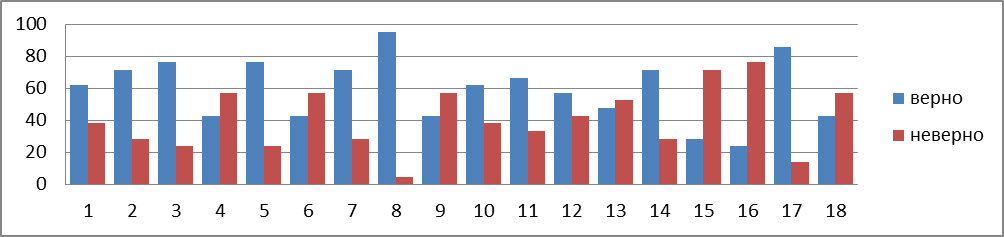 Часть 2Часть 2Часть 2Часть 2Часть 2Часть 2Часть 2Часть 2Часть 2Часть 2Часть 2Часть 2Часть 2Часть 2Часть 2Часть 2Часть 2Часть 2Часть 2Часть 21920.120.220.220.220.220.220.220.220.220.220.220.220.220.220.220.220.220.220.20 баллов20132121212121212121212121212121212121211 баллов100000000000000000002 баллов08000000000000000000№ п.п.ПредметШкольный этап (5-9 классы)Школьный этап (5-9 классы)Школьный этап (5-9 классы)Муниципальный этап (7-9 классы)Муниципальный этап (7-9 классы)Муниципальный этап (7-9 классы)№ п.п.ПредметКол-во участниковИз нихИз нихКол-во участниковИз нихИз них№ п.п.ПредметКол-во участниковкол-во победителейкол-во призеровКол-во участниковкол-во победителейкол-во призеров1Астрономия ------2Английский язык41351003Биология29333004География16000005Информатика и ИКТ39140006История27422007Искусство (МХК)-------8Литература 30312009Математика685720010Немецкий язык------11Обществознание441200012ОБЖ133140013Русский язык362020014Право------15Технология 164120116Французский язык-------17Физическая культура311110018Физика152120019Химия90000020Экология------21Экономика-------22Черчение------              ВСЕГО               ВСЕГО 41432282101Количествообучающихсяв 5-9 классах (чел.)Школьный этапШкольный этапШкольный этапМуниципальный этапМуниципальный этапМуниципальный этапКоличествообучающихсяв 5-9 классах (чел.)Количество участников*(чел.)Количество победителей (чел.)Количество призеров(чел.)Количество участников*(чел.)Количество победителей (чел.)Количество призеров(чел.) 211 161 32 28 1401Название конкурса УчастникиМуниципальный интеллектуальный турнир по информатикекоманда 4 классов из 6 учащихся   стали победителями в своей возрастной группе.Всероссийский конкурс  «Безопасность в Интернете».  5  учащихся 3-5 классовМеждународный игра-конкурс  по информатике «Инфознайка».     6  учащихся  Муниципальный конкурс  новогодних поделок «Новогодние поCDелки»14 обучающихся 2-8 классовАкция по информатике: «Час кода»  154 учащихся 5-9 классов.Акция «Выходи в Интернет»  50 учащихсяАкция  «Изучи интернет и управляй им»  10 учащихсяНазвание конкурсаКоличество участниковРезультатВсероссийский проект «Интеллект-Экспресс»(заочный)2 Лауреат, призёр (первое место)Всероссийский конкурс «Дважды два»(заочный)3Лауреат,призёры, участники)Всероссийский конкурс «Алфавит»(заочный)1ЛауреатОнлайн-олимпиада «Заврики»19(Призёры, участники)Всероссийский конкурс «Русский медвежонок»54(1 Победитель- региональный уровень, участники, 3- школьных победителя)Школьная олимпиада по математике43(победитель, участники)Школьная олимпиада по русскому зыку37(победитель, участники)Дино-олимпиада16(Призёры, участники)Образование Высшее средне-специальноепедагогическоеАдминистрация3-Педагоги174Вид наградыКоличество педагоговНагрудный знак «Почетный работник4общего образования РФ»Знак «Отличник народного просвещения»1Кв.категорииВысшаяПерваяСЗДпедагоги 13 71Форма и тема мероприятияКатегорияКоличествоКраткий анализ12.01.18Конкурс для детей «Самый классный лидер»Обучающиеся 5-8 кл.40 человекДанное мероприятие было направлено на выявление лидеров классов. Конкурс состоял из 5 станций. На каждом этапе участники демонстрировали свои лидерские качества. После окончания конкурса все дети высказали удовлетворение (рефлексия)12.01.18Презентационная площадка. Из опыта работы классных руководителей:1. Выступление по теме: «Формы и методы работы с родителями с целью усиления педагогического воздействия на ребёнка»2. Выступление по теме: «Коллективно – творческое дело как средство развития лидерских качеств младшего школьника».3. Выступление по теме: «Формирование благоприятного психологического климата в классе»4. Защита программы  «Школьный музей как средство реализации требований ФГОС»Директор, заместитель директора по ВР, классные руководители18 человекКлассные руководители в виде презентации представили свой опыт работы  в рамках воспитательной работы с классом. Данные выступления являлись промежуточным отчётом по темам по самообразованию.После выступлений, состоялось обсуждение, обмен мнениями, планирование работы классных руководителей на будущее.Состоялось представление и защита программы «Школьный музей как средство реализации требований ФГОС».Рефлексия «Корзина вопросов, удовлетворений, пожеланий».18.01.18Урок - презентация «Достопримечательности Кемеровской области»Заместитель директора по ВР, классные руководители, обучающиесяЗаместитель директора по ВР, классные руководители, обучающиеся45 человек25 человекОткрытый классный час – презентация во 2 «А» классе «Достопримечательности Кемеровской области». Цель: обучать умению анализировать развитие своей малой родины сквозь призму особенностей исторической, культурной, общественной жизни Кемеровской области. В ходе мероприятия обучающиеся  узнали о семи чудесах Кемеровской области. Дети читали стихи о родном крае, участвовали в познавательной викторине. Ученик класса Потехин Артём предоставил видеофильм, снятый в городе Кемерово «Монумент- памятник шахтёрам Кузбасса». К данному классному часу была подготовлена выставка рисунков «Мой край родной - Кузбасс», оформлен стенд «Символика Кемеровской области», выставка книг о Кузбассе. В конце мероприятия все гости получили приготовленные  ребятами буклеты «Семь чудес Кемеровской области».18.01.18Творческая мастерская «С заботой о любимых»Заместитель директора по ВР, классные руководители, обучающиесяЗаместитель директора по ВР, классные руководители, обучающиеся45 человек25 человекКлассный руководитель 8 класса «Б», учитель ИЗО Микушина Елена Владимировна, показала открытое мероприятие в форме творческой мастерской «С заботой о любимых». Ребята познакомились  с  изготовлением открытки в технике айрис –фолдинг (радужное складывание).   Елена Владимировна провела перед работой подробный инструктаж, продемонстрировала готовые изделия, которые отличались изобразительностью, необычной техникой и эстетичностью.  Ребята работали в двух группах с большим желанием, интересом и творческим подходом. В конце мероприятия, была оформлена выставка  изготовленных работ.18.01.18Презентационная площадка. Калейдоскоп методических находок.  «Приёмы по созданию ситуаций успеха для каждого ученика»Заместитель директора по ВР, классные руководители, обучающиесяЗаместитель директора по ВР, классные руководители, обучающиеся45 человек25 человекЦель: обучение педагогов приемам профессионального поведения, направленного на создание ситуации успеха ученика в воспитательной деятельности. Форма работы: групповая:1) Определение, обсуждение правил классного руководителя.2) Знакомство с приёмами ситуации успеха.3) Определение, обсуждение, анализ  модели успешного ученика. 4) «Успешное воспитание» (варианты фраз с неправильной формулировкой следовало заменить верными формулировками).Рефлексия. Приём «Письменное интервью».19.01.18Конкурс для детей «Самое классное мероприятие». Конкурс команд «Не хотите быть в беде, соблюдайте ПДД"  Танцевальный флешмоб«Навстречу юбилею школы. Ты - в жизни каждого из нас, родная школа!"Конкурс  рисунков: «Я люблю свою семью».Конкурс рисунков «Я люблю свою школу».Конкурс фотографий «Я люблю свою школу»Классные руководители, обучающиеся 5-6 кл.ОбучающиесяОбучающиеся42 человека120 человек80 человек  Данное мероприятие было проведено   в форме конкурсного соревнования команд.      Подготовили и провели конкурс учитель ОБЖ Ичинская Татьяна Викторовна и  учитель информатики Темнорусова  Ольга Николаевна. Ребята представили интересные выступления для конкурса «Визитка», рисовали проекты велосипедов будущего, собирали пазлы дорожных знаков, изготавливали фликеры. Несколько конкурсных заданий ребята с большим интересом выполняли на интерактивной доске. Старшая группа отряда ЮИД «Перекрёсток» исполнила творческий танцевально – музыкальный номер. Ребята самостоятельно готовились к данному мероприятию, сами дети были и ведущими. Конкурсное мероприятие понравилось как детям, так и всем гостям. Цель. Проинформировать учащихся о предстоящем юбилее школы (декабрь 2018 года), развивать мотивацию детей к творчеству, совершенствованию нравственно – эстетических чувств, через участие в танцевальном флешмобе.Конкурсы были организованы и проведены по определённым номинациям. Лучшие работы представлены на городской конкурс№п/пФИО классного руководителя/КлассТема по самообразованию№п/пФИО классного руководителя/КлассТема по самообразованию1.Белова Л.С.1 «А» класс«Привлечение родителей к совместной деятельности по воспитанию и развитию детей»2.Иванова В.М.1 «Б» класс«Взаимоотношение детей и родителей – залог успешного развития ребёнка»3.Филина Н.А.2 «А» класс «Экологическое воспитание учащихся как путь к возрождению национального самосознания»4.Щербинина Э.В.2 «Б» класс«Формы и методы работы с родителями с целью усиления педагогического воздействия на ребёнка» 5.Грунтова Н.В.2 «Б» класс«Работа по сплочению ученического коллектива»6.Анисимова О.А.3 «А» класс «Формы и методы работы с родителями с целью формирования педагогического взаимодействия: родитель-ученик-педагог»7.Плюснина Т.А.3«Б» класс«Коллективно – творческое дело как средство развития лидерских качеств младшего школьника»8.Лесникова Г.И.4«А» класс«Воспитание у обучающихся культуры здорового образа жизни»9.Грунтова Н.В.4 «Б» класс«Работа по сплочению ученического коллектива»10. Лебедева Г.Н.5 «А» класс «Влияние экологического воспитания на духовное развитие личности школьника»11 Ичинская Т.В.5 «Б» класс «Формирование здорового образа жизни и профилактика вредных привычек у подростков»12.Ичинская Т.В.6 «А» класс «Формирование здорового образа жизни и профилактика вредных привычек у подростков»13. Макшова О.А.6  «Б» класс  «Воспитание школьников в процессе освоения ими компьютерных технологий»14.Быкова Е.В.7«А» класс«Формирование благоприятного психологического климата в классе»15.Чекурова Ю.Е.7 «Б»«Взаимодействие классного руководителя и родителей  в воспитательной деятельности классного коллектива»16.Чибисова Е.М.8«А» класс «Развитие коммуникативных способностей в соответствии с требованиями ФГОС»17.Микушина Е.В.  8 класс «Б»«Развитие творческих способностей учащихся во внеурочной работе»18.Аредакова И.Н.9«А» класс «Организация профориентационной работы с обучающимися»19.Трофимова Т.Э.9«Б»«Роль ученического самоуправления в системе самовоспитания обучающихся»п/пМероприятиеДата Количество обучащихсяПриказОтветственные или сопровождающие1.Урок успеха1.09.1748- 9а, 9бТрофимова Т.Э., Аредакова И.Н.2. Информирование обучащихся о профпробахс 4-9.09.1792Быкова Е.В.3. Составление списков на профпробы обучающихся 8-9 классов11-16.09.17Быкова Е.В.4. Знакомство с письмами из техникумов и колледжей о проведении профпробСентябрь -октябрьБыкова Е.В.5.Участие в семинар по профориентации на базе ГПОУ «Беловского многопрофильного техникума»		14.09.17Быкова Е.В.6. Курсы по профориентации «Организационно-педагогическое сопровождение профессионального самоопределения обучающихся»  в КРИРПО город Кемерово 1 сессия18-22.09.17Быкова Е.В.7. Участие во Всероссийской научно-практической конференции «Научная школа общей и вузовской педагогики в Кузбассе: вехи становления, перспективы развития» КРИПК и ПРО г. Кемерово21.09.17Быкова Е.В.8. Списки обучающихся на профпробы в ГПОУ Беловский политехнический колледж29.09.1725Быкова Е.В.9. Списки обучающихся на профпробы в ГПОУ Беловский педагогический колледж12.10.1715Быкова Е.В.10.Списки обучающихся на профпробы в ГПОУ Беловского техникума технологий и сферы услуг16.10.177Быкова Е.В.11.Знакомство с договорами об организации и проведении профпроб колледжей и техникумов города Белово17.10.17Быкова Е.В.12.Согласие от родителей обучающихся на прохождение профпроб в письменной форме.Сентябрь-октябрь47Быкова Е.В.13. Выезд  обучающихся на профпробы в ГПОУ Беловский политехнический колледж18.10.1721№112от17.10.17гБыкова Е.В.Микушина Е.В.14.Выступление представителя Сибирского университета потребительской кооперации города НовосибирскаОктябрь48- 9а, 9бАлина Викторовна 8913338197415.Выступление на курсах по профориентации «Организационно-педагогическое сопровождение профессионального самоопределения обучающихся» с итоговой работой «Человек и профессия» в КРИРПО город Кемерово 2 сессия23-25.10.17Быкова Е.В.16.Выезд обучающихся на профпробы в ГПОУ Беловского техникума технологий и сферы услуг27.10.177№117от 27.10.17гБыкова Е.В.17Выезд обучающихся на профпробы в ГПОУ Беловского техникума технологий и сферы услуг3.11.177№122от02.11.17гБыкова Е.В.18.Онлайн-тестирование по профориентации (отчёт в электронном виде в ИМЦ)5Быкова Е.В.19.Выезд в КемГУ14.11.174 -9бТрофимова Т.Э.20.Участие в семинар по профориентации на базе МБОУ СОШ№11 «Особенности профориентации обучающихся по профессии, специальности оборонно-спортивного и социально –гуманитарного профиля»16.11.17Быкова Е.В.21.Выезд обучающихся на профпробы в ГПОУ Беловский педагогический колледж22.11.1715№128от 21.11.17Быкова Е.В.22.Анкетирование на сайте krirpo.ru23.11.17Быкова Е.В.23.Выезд обучающихся на профпробы в ГПОУ Беловского техникума технологий и сферы услуг24.11.177№129от21.11.17гАредакова И.Н.24.Выезд  обучающихся на профпробы в ГПОУ Беловский политехнический колледж29.11.1721№132От28.11.17гБыкова Е.В., Киселёва И.В.25.Неделя профориентации Сводные данные по проведению  недели профориентации «Профессиональная среда» в  27-2.12.17Быкова Е.ВТрофимова Т.Э., Микушина Е.В., Макшова О. А, Щербинина Э.В., Якимович Н. В. – фельдшера СМЭ.26. Выезд обучающихся на профпробы в ГПОУ Беловского техникума технологий и сферы услуг01.12.1711(8 классы)№133от28.11.17гМикушина Е.В.27.Выступление на семинаре по профориентации «Нормативное обеспечение и направления профориентационной работы с обучающимися и их родителями» с системой работы по профориентации в МБОУ ООШ№7 на базе ИМЦ7.12.17Быкова Е.В.28.Выезд  обучающихся на профпробы в ГПОУ Беловский политехнический колледж13.12.1721№138от12.12.17гБыкова Е.В., Киселёва И.В.29.Выезд обучающихся на профпробы в ГПОУ Беловского техникума технологий и сферы услуг22.12.1711№141от22.12.17гТрофимова Т.Э.30.Участие в семинар по профориентации «Система психолого-педагогической поддержки профессионального самоопределения обучающихся» на базе ИМЦ21.12.17Быкова Е.В.СрокМероприятиеКлассОтветственные1       01-20.09.17Обследование семей разных категорий. Составление социального паспорта класса, школы.1-9Трофимова Т.Э., зам. директора по ВР, классные руководители2В течение учебного года Рейды в неблагополучные семьи, согласно годовому планированию. Профилактические беседы.Трофимова Т.Э., зам. директора по ВР, классные руководители, , инспектор ОПДН3В течение учебного годаИндивидуальные консультации родителей, дети которых состоят на внутришкольном учёте.1-9Трофимова Т.Э., зам. директора по ВР, классные руководители, 4           07.10.17Общешкольное организационно - тематическое родительское собрание «Итоги летней занятости детей. Правила безопасности в учебное и каникулярное время. Участие родительской общественности и детей антинаркотической акции «Классный час»1-9Мельник Т.В., директор школы,  Дорохина Г.П., зам. директора по УВР, Трофимова Т.Э., зам. директора по ВР520.10 -08.11.17Проведение родительских собраний в классных коллективах (1 четверть)1 -9Классные руководители6Один раз в четвертьЗаседания родительского комитета в классных коллективах1-9 Классные руководители715-28.12.17Проведение родительских собраний в классных коллективах  (2 четверть)1 -9Классные руководители820-28.03.18Проведение родительских собраний в классных коллективах  (3 четверть)1-9Классные руководители915-30.05.18Проведение родительских собраний в классных коллективах  (4 четверть)1-9Классные руководители10В течение учебного годаУчастие родителей в общешкольных мероприятиях, социально- значимой деятельности (день здоровья, тематические праздники, антинаркотические акции и др.)Мельник Т.В., директор школы,  Дорохина Г.П., зам. директора по УВР, Трофимова Т.Э., зам. директора по ВР, классные руководители11В течение учебного годаИндивидуальные встречи с родителями и обучающимися, стоящими на внутришкольном учете. Заслушивание на Совете профилактики  Мельник Т.В., директор школы,  Дорохина Г.П., зам. директора по УВР, Трофимова Т.Э., зам. директора по ВР, классные руководителиКласс / Классный руководитель1 четверть%2 четверть%3 четверть%4 четверть%1 «А» -   Белова Л.С.10077 81 761 «Б» -  Иванова В.М.10088 92842 «А»  - Филина Н.А.9292100952 «Б» - Щербинина Э.В.886783952 «В» -   Грунтова Н.В.85100100753 «А» - Анисимова О.А8088100843 «Б» -  Плюснина Т.А.6969 88774 «А» -   Лесникова Г.И.899478  844 «Б» -   Грунтова Н.В.686858745 «А» -  Лебедева Г.Н.83-75755 «Б» - Ичинская Т.В.546868676 «А» - Ичинская Т.В.553660706 «Б» - Макшова О.А.908690907 «А» -  Быкова Е.В.63 5361567«Б» - Чекурова Ю.Е.83 5874638«А»  - Киселёва И.В.765257 578«Б» -  Микушина Е.В.6187  43489«А»  - Аредакова И.Н.827969  799«Б» -  Трофимова Т.Э.76 7967  79  №ДатаВиды соревнований, мероприятийФИ участникаЗанятое место1.21.09.17 Участие в городском мероприятии «День Мира» едином часе духовности. Посвящённом Международному Дню Мира: - номинация «Как прекрасен этот мир»;- номинация «Письмо счастья»Команда: 5-8 кл:Аредакова Е., Ичинский М., Круглова А.Аредакова Е.Круглова А.332.22. 09.17Участие в городском конкурсе- путешествии «Круг друзей – всё шире с каждым днём» по направлениям программы деятельности «Радуга друзей»Команда: 4 кл.Антипина В.,Покровская В.,Ардалионова В.,Салагаев И.,Королёв М.,Петрова Е.,Козлов Т.1327.09.17Участие в городских соревнованиях по туризмуКоманда 5-6 кл.:Инжуватов В.,Лопухова Е.,Ларина Е.,Акинин Е.,Шабалин Д.Команда 7-8 кл.:Пожитнова Ю..Семакин Д.,Перчук К.,Самосадов А.,Таранченко К.,Смакотина Д.Участники427.09.17Участие в городском легкоатлетическом кроссеКоманда – мальчикиКоманда – девочки12527.09.17Участие в городском туристическом слёте «Золотая осень»Соревнование «Туристята»:- дистанция «Полоса препятствий»-- конкурс «Туристические узлы»-- общий зачёт-КомандаЛопухова Е.Лопухова Е.Лопухова Е.7122628.09.17Участие в городской деловой экономической игре «Калькулятор – шоу!Команда: 9 кл.:Аристов Р.,Костин В.,Таранченко С.,Тугбаева К.,Микова А.Участники730.09.17Участие в городском турнире по шашкам в честь Дня УчителяШайбекова В.3 813, 14.10.17Участие в областных соревнованиях по спортивной (вольной) борьбе.Костин В.Участник  915.10.17Участие в областных соревнованиях по молниеносной игре в русские шашки (г. Мариинск)Дятлова А.Смакотина Д.1210 19-22.10.17Участие в кубке КО по русским шашкам (г. Прокопьевск)Смакотина Д.221128.10.17Участие в городском турнире по шашкам в честь Дня рождения КомсомолаСмакотина Д.11205.11.17Участие в городском турнире по шашкам, посвящённом 100-летию Великой октябрьской Социалистической революцииСмакотина Д.11303.11.17Участие в шахматно-шашечном турнире. Посвящённом празднованию Дня сотрудников органов внутренних делСмакотина Д.Дятлова В.Шайбекова В.Участники1404-06.11.17Участие в областных соревнованиях по молниеносной и быстрой игре в русские шашки (г. Прокопьевск)Смакотина Д.1215 01.12. 17Участие в городской краеведческой конференции, посвящённой Дню рождения города Белово и Году экологии «Самый лучший город на Земле». Номинация: историческое направлениеПерчун Кристина2 1601.12. 17Участие в городской профориентационной конкурсной шоу- программы «О профессиях разных нужных и важных», посвящённой Дню рождения городаКоманда:Болтгнва В.,Покровская В., Ичинская А.,Пожитнова Д.,Дорохина Д., Королёв М.,Хуголь С.31703.12.17Участие в городском турнире по шашкам в честь дня города БеловоДятлова Анна21807.12.18  Участие в городских соревнованиях, посвящённых Дню города Белова в командном и личном первенстве по стрельбе из п/винтовки и разборке-сборке автомата АК - 74КомандаУчастники1910.12.17Участие в городском конкурсе «Дорожный знак на новогодней ёлке»Участники2011-25.01.18Участие в городском конкурсе рисунков «Я люблю свою семью» (1-4 кл.)Участники2111-25.01.18Участие в городском конкурсе рисунков «Я люблю свою школу» (1-9 кл.)Участники2211-25.01.18Участие в городском фотоконкурсе «Я люблю свою школу» (1-9кл.)Ичинский МатвейЛауреат2311-25.01.18Участие в городском конкурсе «Классный лидер»Микова АннаЛауреат2411.02.18Участие в городком командном турнире «Чудо- шашки» 2018Смакотина ДарьяЛарина ЕленаДорохина Диана1232507.03.18Участие в муниципальном конкурсе рисунков «Мой любимый город»Ичинская Ангелина2601.04.18Участие в  городском конкурсе творческих работ «История комсомола – история моего города», посвященного 100-летию ВЛКСМАзаренко ЕкатеринаМикова Анна22725.04.18  Участие в заочном этапе областной конференции исследовательских работ обучающихся Кемеровской области «История школы – история страны».  Перчун Кристина Сертификат участника2828.04-05.05.18Всероссийские соревнования «Жемчужина Кузбасса»Смакотина Дарья329.05.05.18Участие в городском турнире, посвящённом Дню ПобедыСмакотина ДарьяДорохина Диана2130.  19.05.18Участие в городском турнире по русским шашкам, посвящённом дню пионерииШайбекова ВероникаДятлова Анна13